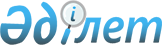 О внесении изменений и дополнений в постановление Правительства Республики Казахстан от 7 декабря 1999 года N 1872Постановление Правительства Республики Казахстан от 17 ноября 2000 года N 1733



      В целях реализации Закона Республики Казахстан от 11 ноября 1999 года 
 Z990473_ 
  "О республиканском бюджете на 2000 года" и в соответствии с пунктом 4 статьи 24 Закона Республики Казахстан от 1 апреля 1999 года 
 Z990357_ 
  "О бюджетной системе" Правительство Республики Казахстан постановляет:



      1. Внести в постановление Правительства Республики Казахстан от 7 декабря 1999 года N 1872  
 P991872_ 
  "О реализации Закона Республики Казахстан "О республиканском бюджете на 2000 год" (САПП Республики Казахстан, 1999 г., N 53, ст. 530) следующие изменения и дополнения:



     1) в пункте 1:             



     цифру "286422985" заменить цифрой "291529747";



     цифру "52581962" заменить цифрой "52037336";



     цифру "1272464" заменить цифрой "3947607";



     цифру "376041338" заменить цифрой "380870318";



     цифру "28036073" заменить цифрой "29034146";



     цифру "63800000" заменить цифрой "62389774";



     цифру "3" заменить цифрой "2,7";



     2) пункт 3 изложить в следующей редакции:



     "3. Установить, что в 2000 году доля Республики Казахстан по разделу продукции, получаемая по контрактам "О разделе продукции", зачисляется в республиканский бюджет в размере 100%, кроме Западно-Казахстанской области, в которой согласно Окончательному соглашению о разделе продукции подрядного участка Карачаганакского нефтегазоконденсатного месторождения в республиканский бюджет зачисляется 90%, в местный бюджет - 10%; 



      3) пункт 9 дополнить абзацем седьмым следующего содержания: 



      "обеспечить полное освоение и целевое использование выделяемых средств."; 



      4) пункт 11 дополнить абзацем шестым следующего содержания: 



      "обеспечить полноту и своевременность социальных выплат."; 



      5) приложения 1 и 3 к указанному постановлению изложить в новой редакции согласно приложениям 1 и 2 к настоящему постановлению. 




      2. Настоящее постановление вступает в силу со дня подписания. 


     Премьер-Министр




   Республики Казахстан



                                                       Приложение 1



                                             к постановлению Правительства



                                                  Республики Казахстан



                                             от 17 ноября 2000 года N 1733


                                                       Приложение 1



                                             к постановлению Правительства



                                                  Республики Казахстан



                                             от 7 декабря 1999 года N 1872



          Республиканский бюджет Республики Казахстан на 2000 год 




                                                                  тыс.тенге



__________________________________________________________________________ 



Категория



     Класс 



    Подкласс                 Наименование                       Сумма 



      Специфика



___________________________________________________________________________



 1                               2                                3



___________________________________________________________________________



                  І. Доходы                                    291 529 747


 1               Налоговые поступления                         237 726 174


     1           Подоходный налог на доходы                     61 266 777 


         1       Подоходный налог с юридических лиц             60 111 391 


             1   Подоходный налог с юридических лиц-резидентов  46 392 057 


             2   Подоходный налог с юридических 


                 лиц-нерезидентов                                2 034 359 


             3   Подоходный налог с юридических лиц-резидентов,


                 удерживаемый у источника выплаты                2 487 435 


             4   Подоходный налог с юридических лиц-нерезидентов,


                 удерживаемый у источника выплаты                9 197 540


         2       Подоходный налог с физических лиц               1 155 386 


             1   Подоходный налог с физических лиц, удерживаемый 


                 у источника выплаты                             1 133 807


             2   Подоходный налог с физических лиц, занимающихся 


                 предпринимательской деятельностью                  21 579 


     3           Социальный налог                               19 844 886


         1       Социальный налог                               19 844 886


             1   Социальный налог, уплачиваемый юридическими


                 лицами по ставке 26 и 25,5 процента,


                 а также физическими лицами, занимающимися


                 предпринимательской деятельностью без патента,


                 кроме крестьянских (фермерских) хозяйств       19 844 886


     4           Налоги на собственность                           742 797 


         1       Налоги на имущество                               411 905 


             1   Налог на имущество юридических лиц                383 150 


             2   Налог на имущество физических лиц                  28 755 


         2       Сбор за регистрацию эмиссии ценных бумаг и


                 присвоение национального идентификационного


                 номера эмиссии акций, не подлежащей


                 государственной регистрации                       141 531 


             1   Сбор за регистрацию эмиссии ценных бумаг и


                 присвоение национального идентификационного


                 номера эмиссии акций, не подлежащей


                 государственной регистрации                       141 531 


         3       Земельный налог                                   115 300 


             1   Земельный налог на земли сельскохозяйственного


                 значения                                              750


             2   Земельный налог на земли населенных пунктов         4 000


             3   Земельный налог на земли промышленности, связи,


                 транспорта и иного несельскохозяйственного 


                 назначения                                        110 550 


         4       Налог на транспортные средства                     74 061 


             1   Налог на транспортные средства с юридических лиц   36 739


             2   Налог на транспортные средства с физических лиц    37 322


     5           Внутренние налоги на товары, работы и услуги  136 731 477


         1       Налог на добавленную стоимость                102 290 988 


             1   Налог на добавленную стоимость на товары 


                 внутреннего производства, работы и услуги      65 597 488 


             2   Налог на добавленную стоимость на товары, 


                 ввозимые на территорию Республики Казахстан    36 693 500


         2       Акцизы                                         17 186 642


             1   Все виды спирта                                 1 156 005


             2   Водка                                           2 584 995 


             3   Ликероводочные изделия                            785 950 


             4   Вина                                              112 065


             5   Коньяки                                             8 535


             6   Шампанские вина                                     7 410


             7   Пиво                                              289 172


             8   Крепленые напитки, крепленые соки и бальзамы      107 400


             9   Осетровая и лососевая рыбы, икра осетровых и


                 лососевых рыб, деликатесы, приготовленные из 


                 осетровых и лососевых рыб и икры                   76 600


             10  Табачные изделия                                2 302 526


             16  Импортируемые товары                            1 066 598


             18  Виноматериалы                                      27 300 


             19  Бензин (за исключением авиационного)            1 000 000


             20  Дизельное топливо                                 170 000


             23  Игорный бизнес                                      7 500 


             28  Электроэнергия                                  1 493 235 


             29  Сырая нефть, включая газовый конденсат            925 691 


             30  Бензин, реализуемый нефтеперерабатывающими


                 заводами                                        3 500 000


             31  Бензин, реализуемый в розничной торговле          429 610


             32  Дизельное топливо, реализуемое


                 нефтеперерабатывающими заводами                 1 050 996


             33  Дизельное топливо, реализуемое в розничной


                 торговле                                           85 054


         3       Поступления за использование природных 


                 и других ресурсов                              16 115 432


             3   Плата за воду                                       1 285 


             5   Бонусы                                            692 890 


             6   Роялти                                         12 613 135 


             8   Доля Республики Казахстан по разделу 


                 продукции по заключенным контрактам             1 981 000


             9   Плата за использование радиочастотного ресурса


                 Республики Казахстан, включая платежи, связанные


                 с вводом в эксплуатацию радиоэлектронных средств 


                 и высокочастотных устройств на территории 


                 Республики Казахстан                              729 190


             11  Плата за пользование животным миром                97 932


         4       Сборы за ведение предпринимательской и


                 профессиональной деятельности                   1 138 415 


             1   Сбор за регистрацию физических лиц, 


                 занимающихся предпринимательской деятельностью      3 887 


             2   Лицензионный сбор за право занятия отдельными 


                 видами деятельности                                53 276 


             3   Сбор за государственную регистрацию     


                 юридических лиц                                     9 519 


             4   Сбор с аукционных продаж                              113 


             5   Сбор за право реализации товаров на рынках         70 570 


             6   Сбор за проезд автотранспортных средств 


                 по территории Республики Казахстан              1 001 050


     6           Налоги на международную торговлю и внешние 


                 операции                                       16 800 932 


         1       Таможенные платежи                             12 684 932 


             1   Импортные таможенные пошлины                   12 599 932 


             2   Таможенные пошлины на вывозимые товары             85 000


         2       Прочие налоги на международную торговлю и 


                 операции                                        4 116 000 


             1   Поступления от осуществления таможенного 


                 контроля и таможенных процедур                  4 066 000


             2   Пошлины, взимаемые в качестве защитных мер


                 отечественных товаропроизводителей                 50 000


     7           Прочие налоги                                   2 339 305


         1       Прочие налоги                                   2 339 305


             1   Поступление задолженности в республиканский 


                 бюджет                                          2 339 305


  2              Неналоговые поступления                        30 594 979 


     1           Доходы от предпринимательской деятельности 


                 и собственности                                 8 937 099 


         1       Фактическая прибыль ведомственных предприятий 


                 от реализации товаров и услуг с прибылью           55 700


             1   Доля прибыли государственных предприятий           55 700 


         2       Неналоговые поступления от юридических лиц и 


                 финансовых учреждений                           8 851 399 


             1   Поступления от дохода Национального Банка 


                 Республики Казахстан                            3 201 905


             2   Вознаграждения (интересы), полученные по 


                 депозитам Правительства Республики Казахстан    1 275 000


             3   Поступление дивидендов на пакеты акций, 


                 являющихся государственной собственностью       1 142 200


             4   Вознаграждения (интересы) за размещение


                 средств государственных внешних займов на


                 счетах в банках (второго уровня                   100 000


             5   Поступления от реализации конфискованного,


                 бесхозяйного имущества, кладов и находок в виде           


                 драгметаллов и инвалюты, а также имущества, 


                 перешедшего по праву наследования к государству, 


                 за исключением случаев, предусмотренных Гражданским       


                 кодексом                                          235 316


             6   Вознаграждения (интересы), полученные за 


                 предоставление кредитов внутри республики         616 691 


             7   Вознаграждения (интересы), полученные за       


                 предоставление государственных кредитов 


                 правительствам иностранных государств             261 661 


             8   Поступления от аренды земельных участков           64 150 


             11  Плата за предоставление в пользование 


                 информации о недрах                                64 252


             12  Поступления от продажи имущества, принадлежащего   


                 государственным учреждениям                     1 806 050


             13  Поступления доходов от проведения лотерей          40 170


             19  Прочие поступления                                 14 004


             20  Вознаграждения (интересы), полученные за


                 предоставление кредитов из республиканского


                 бюджета нижестоящим бюджетам                       15 000


             21  Вознаграждения (интересы), полученные за


                 предоставление кредитов из республиканского


                 бюджета юридическим и физическим лицам             15 000


         3       Прочие доходы от собственности                    30 000


              1  Поступления от возмещения потерь


                 сельскохозяйственного и лесохозяйственного


                 производства при изъятии сельскохозяйственных


                 и лесных угодий для использования их в целях,


                 не связанных с ведением сельского и лесного


                 хозяйства                                          30 000


     2           Административные сборы и платежи, доходы от 


                 некоммерческих и сопутствующих продаж           3 405 265


         1       Административные сборы                          2 178 213 


             3   Поступления от организаций за работы, услуги,


                 выполняемые лицами, подвергшимися 


                 административному аресту                                8 


             4   Плата за государственную регистрацию прав на 


                 недвижимое имущество и сделок с ним                11 100


             7   Плата за выдачу паспортов и удостоверений 


                 личности граждан Республики Казахстан             661 950


             8   Поступления от реализации услуг, предоставляемых


                 государственными учреждениями                      15 000


             9   Доходы, получаемые от деятельности уголовно-


                 исполнительной инспекции                              100


             11  Плата за регистрацию оружия                           115 


             12  Платежи за загрязнение окружающей среды         1 489 880


             19  Прочие административные сборы                          60


         2       Пошлины                                            45 747 


             1   Государственная пошлина                            25 747 


             2   Международная пошлина                              20 000


         3       Прочие платежи и доходы от некоммерческих и 


                 сопутствующих продаж                            1 181 305


             1   Поступления от аренды имущества государственной


                 собственности                                       7 340


             2   Поступления от консульских сборов               1 162 909 


             3   Поступление денег от проведения 


                 государственных закупок, организуемых


                 государственными учреждениями                      11 050


             9   Прочие платежи и доходы от некоммерческих


                 и сопутствующих продаж                                  6


     3           Поступления по штрафам и санкциям                 179 615


         1       Поступления по штрафам и санкциям                 179 615 


             1   Административные штрафы и санкции, взимаемые 


                 государственными учреждениями                      33 074


             2   Поступления платы от лиц, помещенных в 


                 медицинские вытрезвители                            4 600


             3   Поступление суммы дохода, полученного от 


                 реализации продукции, работ и услуг, не


                 соответствующих требованиям стандартов и правил


                 сертификации                                            3


             4   Поступление изъятых доходов,полученных от 


                 безлицензионной деятельности, в отношении которой


                 установлен лицензионный порядок                     9 000


             5   Поступление сумм штрафов за вывоз продукции 


                 без лицензии                                          590


             6   Исполнительская санкция                            47 024


             7   Поступление сумм санкций, применяемых к банкам 


                 второго уровня за нарушение экономических 


                 нормативов и сроков предоставления статистической         


                 отчетности, установленных Национальным Банком 


                 Республики Казахстан                                2 305


             9   Прочие санкции и штрафы                            74 496


             10  Штрафы за нарушения законодательства об охране            


                 окружающей среды                                    8 523


     5           Прочие неналоговые поступления                 18 073 000 


         1       Прочие неналоговые поступления                 18 073 000


             5   Средства, полученные от природопользователей


                 по искам о возмещении вреда, средства от


                 реализации конфискованных орудий охоты и


                 рыболовства, незаконно добытой продукции            2 000


             9   Прочие неналоговые поступления                 18 071 000


 3               Доходы от операций с капиталом                 23 208 594


     1           Продажа основного капитала                     22 183 594 


         1       Продажа основного капитала                     22 183 594 


             4   Поступления от приватизации государственной 


                 собственности                                  22 183 594 


     2           Продажа товаров из государственных запасов         25 000


         1       Продажа товаров из государственных запасов         25 000


             1   Поступления от погашения задолженности за  


                 полученные товары из государственных резервов


                 и реализации зерна из государственных запасов      25 000


     3           Продажа земли и нематериальных активов          1 000 000


         1       Продажа земли и нематериальных активов          1 000 000


             1   Поступления от продажи земельных участков       1 000 000


                ІІ. Полученные официальные трансферты (гранты)  52 037 336


 4                Полученные официальные трансферты (гранты)    52 037 336


     1            Трансферты из нижестоящих органов 


                  государственного управления                   50 467 336 


         2        Бюджетные изъятия                             50 467 336 


             4    Бюджетное изъятие из бюджета Актюбинской 


                  области                                        1 829 846


             6    Бюджетное изъятие из бюджета Атырауской  


                  области                                       13 227 269


             7    Бюджетное изъятие из бюджета Восточно-


                  Казахстанской области                          1 278 802


             10   Бюджетное изъятие из бюджета Карагандинской 


                  области                                        5 819 902 


             12   Бюджетное изъятие из бюджета Костанайской 


                  области                                          592 786 


             13   Бюджетное изъятие из бюджета Мангистауской 


                  области                                        4 262 126


             14   Бюджетное изъятие из бюджета Павлодарской 


                  области                                        1 590 000 


             17   Бюджетное изъятие из бюджета города Алматы    21 866 605


     9            Из прочих источников                           1 570 000 


         9        Прочие трансферты                              1 570 000 


             1    Текущие                                        1 570 000 


                            ІІІ. Погашение                       3 947 607


 5                Погашение кредитов, выданных из бюджета        3 947 607


     1            Погашение ранее выданных кредитов              2 420 307


         1        Погашение другими уровнями государственного


                  управления                                       643 177


             1    Погашение другими уровнями государственного


                  управления                                       643 177


         4        Погашение банками и организациями, 


                  осуществляющими отдельные виды 


                  банковских операций                            1 777 130 


             1    Погашение банками и организациями, 


                  осуществляющими отдельные виды банковских 


                  операций                                       1 489 670


             2    Погашение по программе софинансирования 


                  сельскохозяйственных проектов                    230 000


             3    Погашение по программе жилищного строительства


                  и приобретения жилья                              57 460


     2            Погашение требований по оплаченным 


                  правительственным гарантиям                    1 527 300


         2        Погашение организациями, исключая банки и 


                  организации, осуществляющие отдельные виды 


                  банковских операций                            1 527 300


             1    Погашение по займам, имеющим государственные 


                  гарантии Правительства Республики Казахстан    1 527 300


_________________________________________________________________________  


Функциональная группа           Наименование                  тыс. тенге


  Подфункция                                                       Сумма


     Администратор   


       Программа


          Подпрограмма 


_________________________________________________________________________


       1                           2                              3


_________________________________________________________________________


                             IV. Расходы                     380 870 318 


1                Государственные услуги общего характера      26 397 497


  1              Представительные, исполнительные и другие


                 органы, выполняющие общие функции государственного


                 управления                                      3 880 601


    101          Администрация Президента Республики Казахстан     401 221 


        1        Административные расходы                          351 939 


            1    Аппарат центрального органа                       351 939


        30       Прогнозно-аналитическое обеспечение стратегических


                 аспектов внутренней и внешней политики государства  20 622


            30   Казахстанский институт стратегических исследований  20 622


        77       Техническая поддержка государственных органов       28 660


            80   Реализация проекта за счет внешних займов           28 660


    102          Хозяйственное управление Парламента Республики


                 Казахстан                                        1 075 555


         1       Административные расходы                         1 075 555


            1    Аппарат центрального органа                      1 075 555


    104          Канцелярия Премьер-Министра Республики


                 Казахстан                                          208 252


         1       Административные расходы                           208 252


            1    Аппарат центрального органа                        208 252


    406          Счетный комитет по контролю за


                 исполнением республиканского бюджета                35 666


         1       Административные расходы                            35 666


            1    Аппарат центрального органа                         35 666


    637          Конституционный Совет Республики Казахстан          31 071


         1       Административные расходы                            31 071


            1    Аппарат центрального органа                         31 071


    690          Центральная избирательная комиссия


                 Республики Казахстан                                91 839


         1       Административные расходы                            22 461


            1    Аппарат центрального органа                         22 461


        30       Проведение выборов                                  69 378


           30    Проведение выборов Президента Республики


                 Казахстана                                             416


           31    Проведение выборов депутатов Сената Парламента


                 Республики Казахстан                                 2 037


           32    Проведение выборов депутатов Мажилиса Парламента


                 Республики Казахстан                                27 446


           33    Проведение выборов депутатов Маслихатов             39 479


    694          Управление делами Президента  


                 Республики Казахстан                             2 036 997


        1        Административные расходы                            58 408


            1    Аппарат центрального органа                         58 408


        34       Обеспечение литерных рейсов                        845 217


        35       Обеспечение функционирования государственных


                 резиденций                                         593 200


        36       Содержание правительственных зданий                400 159


        38       Обслуживание официальных делегаций                 100 000


        40       Изготовление государственных наград и


                 документов к ним                                    20 000


        78       Реализация программы по информатизации


                 государственных органов                             20 013


  2              Финансовая деятельность                         14 860 196


    217          Министерство финансов Республики Казахстан       4 778 388


        1        Административные расходы                         1 413 308


            1    Аппарат центрального органа                        337 708


            2    Аппарат территориальных органов                  1 075 600


        3        Информационно-вычислительное обслуживание          377 416


            30   Ведение реестра государственной собственности       75 000


            31   Оплата информационно-вычислительных услуг          302 416


        35       Оплата за пользование клиринговой связью, 


                 электронной почтой, внутризоновыми каналами        744 227


        36       Приватизация, управление государственным       


                 имуществом и постприватизационная деятельность         


                 государства                                        359 890


        37       Обеспечение финансовых органов нормативными


                 правовыми актами                                    14 558


        38       Модернизация Казначейства                        1 089 080


            80   Реализация проекта за счет внешних займов          931 450


            81   Реализация проектов за счет софинансирования


                 из республиканского бюджета                        157 630


        47       Оплата услуг банков-агентов, обеспечивающих


                 прием в доход бюджета и выдачу государственным     599 316


                 учреждениям наличных денег


        48       Развитие финансового сектора и сектора предприятий  50 155


            80   Реализация проектов за счет внешних займов          50 155


        77       Техническая поддержка государственных органов      127 537


            80   Реализация проекта за счет внешних займов          127 537


        79       Выполнение функций лицензиаров                       2 901


    219          Министерство государственных доходов 


                 Республики Казахстан                             9 958 456


         1       Административные расходы                         4 788 342


             1   Аппарат центрального органа                        262 805


             2   Аппарат территориальных органов                  2 364 972


             30  Аппарат Комитета налоговой полиции                 120 466


             31  Аппарат территориальных органов Комитета


                 налоговой полиции                                  644 079


             32  Аппарат Таможенного комитета                       110 052


             33  Аппарат территориальных органов Таможенного


                 комитета                                         1 285 968


         3       Информационно-вычислительное обслуживание          279 000


         30      Проведение процедур реорганизации и банкротства     39 000


         31      Печатание акцизных марок                           200 000


         32      Модернизация налогового администрирования          905 852


             80  Реализация проекта за счет внешних


                 займов                                             586 097


             81  Реализация проекта за счет софинансирования из     319 755


                 республиканского бюджета


         33      Обеспечение фискальных органов нормативными 


                 правовыми актами                                    30 000


         34      Информационно-телекоммуникационная система


                 "Мониторинг крупных предприятий"                   139 826


         35      Информационно-телекоммуникационная система


                 "Контроль за оборотом и производством акцизной      13 500


                 продукции"


         36      Информационно-телекоммуникационная система


                 "Таможенная служба"                                897 167


         37      Организация и проведение лотереи (кроме


                 государственных, национальных) на всей территории   14 810


                 Республики Казахстан


         38      Учет, оценка, хранение и реализация конфискованного 


                 имущества                                          200 000


         40      Информационно-телекоммуникационная система


                 "Ведение реестров налогоплательщиков"            1 000 000


         41      Строительство таможенных постов                    519 997


         42      Материально-техническое обеспечение таможенных


                 органов                                            824 954


         43      Развитие финансового сектора и сектора предприятий  42 990


             80  Реализация проекта за счет внешних займов           42 990


         79      Выполнение функций лицензиаров                      63 018


   311           Агентство Республики Казахстан по инвестициям       62 491


          1      Административные расходы                            24 696


             1   Аппарат центрального органа                         24 696


         30      Проведение рекламно-информационной работы по 


                 привлечению инвестиций                              14 000


         77      Техническая поддержка государственных органов       21 495


             80  Реализация проекта за счет внешних займов           21 495


         78      Реализация программы по информатизации 


                 государственных органов                              2 000


         79      Выполнение функций лицензиаров                         300


   610           Агентство Республики Казахстан по государственным


                 закупкам                                            19 168


         1       Административные расходы                             8 624


              1  Аппарат центрального органа                          8 624


         30      Мероприятия по проведению конкурсов по


                 государственным закупкам                            10 000


         78      Реализация программы по информатизации 


                 государственных органов                                544


   660           Национальная комиссия Республики Казахстан  


                 по ценным бумагам                                   41 603


         1       Административные расходы                            19 608


              1  Аппарат центрального органа                         19 608


         30      Развитие финансового сектора и сектора предприятий  21 495


              80 Реализация проекта за счет внешних займов           21 495


         78      Реализация программы по информатизации 


                 государственных органов                                500


 3               Внешнеполитическая деятельность                  4 496 377


   102           Хозяйственное управление Парламента Республики


                 Казахстан                                           50 000


         30      Обеспечение деятельности Комитета по работе с


                 Европарламентом                                     50 000


   201           Министерство внутренних дел Республики Казахстан     9 735


         37      Обеспечение политических интересов страны в


                 области общественного порядка                        9 735


             30  Бюро по координации борьбы с организованной


                 преступностью                                        9 735


   204           Министерство иностранных дел Республики 


                 Казахстан                                        4 416 527


         1       Административные расходы                         3 128 285


              1  Аппарат центрального органа                        111 720


              4  Аппарат органов в других странах


                 (посольства, представительства, дипломатические  


                  миссии)                                         3 016 565


         30      Обеспечение политических, торгово-экономических


                 интересов страны                                   201 086


         31      Участие в международных организациях               488 184


         32      Межгосударственная комплексная медико-социальная


                 программа воинов-интернационалистов                  1 280


         33      Межгосударственная радионавигационная программа      1 452


         34      Мемориальный комплекс "Брестская крепость-герой"     3 690


         35      Консульские услуги по оформлению документов          8 000


         36      Строительство дипломатического города в г. Астане  501 550


             80  Реализация проекта за счет внешних займов          501 550


         39      Делимитация государственной границы                 28 000


         40      Демаркация государственной границы                  25 000


         44      Поддержание связи с загранучреждениями              30 000


    208          Министерство обороны Республики Казахстан           20 115


         36      Обеспечение политических интересов страны в


                 области обороны                                     20 115


 4               Фундаментальные научные исследования             1 545 676


    225          Министерство образования и науки Республики 


                 Казахстан                                        1 545 676


        30       Фундаментальные и прикладные научные 


                 исследования                                     1 376 776


        32       Обеспечение доступности научно-технической


                 информации                                          95 000


        33       Хранение научно-исторических ценностей на


                 республиканском уровне                               1 900


             30  Музей им. К.Сатпаева                                 1 900


        34       Аттестация научных кадров                           34 000


             30  Высшая аттестационная комиссия                      34 000


        35       Анализ состояния и прогнозирование развития науки    9 000


             30  Национальная академия наук Республики Казахстан      9 000


        36       Государственные премии и стипендии в области


                 науки, техники и образования                        29 000


 5               Планирование и статистическая деятельность       1 301 015


    216          Министерство экономики Республики Казахстан        120 207


         1       Административные расходы                            47 824


             1   Аппарат центрального органа                         47 824


        42       Прикладные научные исследования в области экономики 50 000


        77       Техническая поддержка государственных органов       21 495


             80  Реализация проекта за счет внешних займов           21 495


        78       Реализация программы по информатизации 


                 государственных органов                                888


     604         Агентство по стратегическому планированию 


                 Республики Казахстан                                43 018


         1       Административные расходы                            21 142


             1   Аппарат центрального органа                         21 142


        30       Прикладные научные исследования в области экономики


                 и государственного управления                          290


        31       Создание национальной геоинформационной системы


                 органов государственной власти                      13 500


        77       Техническая поддержка государственных органов        7 882


             80  Реализация проекта за счет внешних займов            7 882


        78       Реализация программы по информатизации


                 государственных органов                                204


     606         Агентство Республики Казахстан по статистике     1 143 790


         1       Административные расходы                           144 760


             1   Аппарат центрального органа                         70 560


             2   Аппарат территориальных органов                     74 200


         3       Информационно-вычислительное обслуживание           20 000


         30      Проведение переписи                                 59 361


             30  Проведение переписи населения                       45 765


             31  Проведение сельскохозяйственной переписи            13 596


         31      Создание информационно-статистических баз          850 062


                 данных о социально-экономическом положении


                 республики                                         


             30  Информационно-статистические центры                550 000


             31  Создание информационно-статистических баз данных   300 062


         32      Прикладные научные исследования в области


                 информационной системы                               9 010


         77      Техническая поддержка государственных органов       42 990


             80  Реализация проекта за счет внешних займов           42 990


         78      Реализация программы по информатизации


                 государственных органов                             17 607


 6               Общие кадровые вопросы                             210 182


       608       Агентство Республики Казахстан по делам


                 государственной службы                             210 182


         1       Административные расходы                            72 200


             1   Аппарат центрального органа                         35 960


             2   Аппарат территориальных органов                     36 240


         30      Оснащение в связи с созданием Агентства             31 056


             30  Оснащение центрального аппарата Агентства            4 150


             31  Оснащение Аппарата территориальных органов          26 906


         31      Функционирование системы информатизации и


                 тестирования кадров государственной службы 


                 республики                                          42 441


             30  Центр информации и тестирования государственных


                 служащих                                            42 441


        77       Техническая  поддержка государственных органов      64 485


             80  Реализация проекта за счет внешних займов           64 485


 9               Прочие государственные услуги общего характера      97 540


      225        Министерство образования и науки Республики 


                 Казахстан                                           97 540


        1        Административные расходы                            80 915


             1   Аппарат центрального органа                         80 915


        78       Реализация программы по информатизации 


                 государственных органов                             11 810


        79       Выполнение функций лицензиаров                       4 815


2                Оборона                                         16 454 150


 1               Военные нужды                                   15 413 642


      208        Министерство обороны Республики Казахстан       14 960 230


        30       Прикладные научные исследования и опытно-


                 конструкторские работы оборонного характера         21 600


        31       Оплата государственного заказа по реализации 


                 излишнего вооружения и военной техники            235 137 


        76       Обеспечение обороноспособности страны           14 703 493


             1   Аппарат центрального органа                        208 661


             4   Аппарат органов в других странах (посольства,


                 представительства, дипломатические миссии)          49 980


             30  Аппарат военных комиссариатов                    1 300 113


             31  Содержание воинских частей                       8 640 494


             33  Обеспечение воинских частей продуктами питания   1 370 000


             34  Обеспечение воинских частей медикаментами          100 594


             35  Обеспечение воинских частей горюче-смазочными


                 материалами                                        575 000


             36  Обеспечение воинских частей обмундированием,


                 мягким инвентарем и массовыми средствами гигиены   250 000


             37  Обеспечение воинских частей связью и перевозками   250 000


             39  Районные эксплуатационные части                  1 859 351


       678       Республиканская гвардия Республики Казахстан       453 412


         5       Содержание воинских частей                         420 412


             30  Воинские части                                     420 412


         76      Участие в обеспечении безопасности охраняемых лиц и       


                 выполнении церемониальных ритуалов                  33 000


             30  Командование Республиканской гвардии                33 000


 2               Организация работы по чрезвычайным ситуациям     1 040 508


       308       Агентство Республики Казахстан по чрезвычайным   1 040 508


                 ситуациям


         1       Административные расходы                           335 551


             1   Аппарат центрального органа                         53 649


             2   Аппарат территориальных органов                    281 902


         3       Информационно-вычислительное обслуживание           13 172


         30      Прикладные научные исследования в области


                 чрезвычайных ситуаций природного и техногенного


                 характера                                            4 056


         31      Ликвидация чрезвычайных ситуаций природного и      213 315


                 техногенного характера


             30  Республиканский оперативно-спасательный отряд       13 898


             32  Содержание воинских частей                         199 417


         32      Эксплуатация и развитие объектов селезащиты        268 479


             30  "Казселезащита"                                    141 979


             31  Развитие объектов селезащиты                       126 500


         33      Строительство объектов специального назначения     150 000


         34      Эксплуатация вертолетов                             41 000


         78      Реализация программы по информатизации


                 государственных органов                             13 435


         79      Выполнение функций лицензиаров                       1 500


3                Общественный порядок и безопасность             36 687 653


 1               Правоохранительная деятельность                 17 306 116


       201       Министерство внутренних дел Республики


                 Казахстан                                       17 306 116


         1       Административные расходы                         5 167 768


             1   Аппарат центрального органа                      1 160 208


             2   Аппарат территориальных органов                  4 007 560


         4       Оплата труда адвокатов на следствии                 16 402


         21      Охрана общественного порядка и обеспечение       2 643 810


                 общественной безопасности на республиканском


                 уровне


             30  Соединения и части внутренних войск              2 643 810


         31      Содержание осужденных и следственно-


                 арестованных лиц                                 6 391 882


             30  Исправительные учреждения и следственные 


                 изоляторы                                        6 391 882


         32      Программа по борьбе с наркотизмом                      316


         34      Государственный проект 3                           429 900


             80  Реализация проекта за счет внешних займов          429 900


         35      Изготовление паспортов и удостоверений личности    295 075


                 граждан Республики Казахстан


         36      Укрепление материально-технической базы            822 000


         39      Оперативно-розыскная деятельность                  668 963


         42      Строительство, реконструкция и капитальный


                 ремонт следственных изоляторов                     870 000


 2               Правовая деятельность                            2 763 491


       221       Министерство юстиции Республики Казахстан        2 763 491


         1       Административные расходы                           501 875


             1   Аппарат центрального органа                        112 275


             2   Аппарат территориальных органов                    389 600


         31      Отправление правосудия                           1 696 346


             30  Военные суды                                        61 136


             31  Областные, Астанинский и Алматинский городские 


                 суды                                               541 968


             32  Районные суды                                    1 093 242


         32      Проведение судебных экспертиз                      150 150


             30  Центр судебной экспертизы                          150 150


         33      Оказание юридических услуг населению по


                 регистрации актов гражданского состояния           131 735


             30  Районные ЗАГСы                                     131 735


         34      Обеспечение правовой информацией                     9 827


         36      Защита интересов государства в судах                 2 000


         37      Оплата труда адвокатов за участие в суде           110 000


         38      Пилотный проект по регистрации прав на недвижимость


                 и сделок с ней                                      17 306


             80  Реализация проекта за счет внешних займов           15 873


             81  Реализация проекта за счет софинансирования из


                 республиканского бюджета                             1 433


         39      Правовая реформа                                   101 743


             80  Реализация проекта за счет внешних займов           87 413


             81  Реализация проекта за счет софинансирования из      14 330


                 республиканского бюджета


         43      Сводная программа по реализации законодательства


                 об авторском праве, международных договоров и


                 конвенций по интеллектуальной собственности         20 000


         77      Техническая поддержка государственных органов       20 062


             80  Реализация проекта за счет внешних займов           20 062


         79      Выполнение функций лицензиаров                       2 447


 3               Судебная деятельность                              415 521


       501       Верховный Суд Республики Казахстан                 415 521


         1       Административные расходы                           290 521


             1   Аппарат центрального органа                        290 521


         31      Завершение строительства административного здания  125 000


 4               Деятельность по обеспечению законности и 


                 правопорядка                                     2 579 571


       101       Администрация Президента Республики Казахстан        3 000


         33      Мероприятия по борьбе с коррупцией                   3 000


       502       Генеральная Прокуратура Республики Казахстан     2 576 571


         1       Административные расходы                         1 592 459


             1   Аппарат центрального органа                        104 580


             2   Аппарат территориальных органов                  1 487 879


         30      Ведение криминального и оперативного учетов        234 112


             30  Центр правовой статистики и информации             234 112


         31      Строительство административного здания             750 000


 5               Деятельность по обеспечению безопасности


                 личности, общества и государства                13 622 954


      410        Комитет национальной безопасности Республики


                 Казахстан                                       12 976 367


         34      Государственный проект 2                           874 130


             80  Реализация проекта за счет внешних займов          874 130


         37      Государственный проект 5                         1 489 815


             80  Реализация проекта за счет внешних займов          838 735


             81  Реализация проекта за счет софинансирования из            


                 республиканского бюджета                          651 080 


         50      Обеспечение национальной безопасности          10 612 422 


       611       Агентство Республики Казахстан по защите


                 государственных секретов                            34 376


         1       Административные расходы                            12 152


             1   Аппарат центрального органа                         12 152


         30      Организация технической защиты информации в


                 государственных органах                              6 000


             31  Центр по организации технической защиты информации


                 в государственных органах                            6 000


         31      Оснащение в связи с созданием Агентства             16 224


       616       Агентство Республики Казахстан по борьбе с 


                 наркоманией и наркобизнесом                        136 639


         1       Административные расходы                             6 639


             1   Аппарат центрального органа                          6 639


         30      Государственная программа борьбы с наркоманией и 


                 наркобизнесом                                      130 000


       680       Служба охраны Президента Республики Казахстан      475 572


         76      Обеспечение безопасности глав государств и


                 отдельных должностных лиц                          475 572


             30  Центральный орган                                  136 303


             31  Аппарат по обеспечению охранных мероприятий        339 269


4                Образование                                     14 187 560


 2               Начальное и среднее образование                  3 535 970


       215       Министерство транспорта и коммуникаций 


                 Республики Казахстан                               210 999


        30       Субсидирование общеобразовательного обучения на 


                 республиканском уровне                             210 999


       225       Министерство образования и науки Республики


                 Казахстан                                        3 124 678


        31       Государственная поддержка одаренных детей          319 304


             30  Шымкентская республиканская военная школа-


                 интернат                                            45 768


             31  Карагандинская республиканская военная школа-       44 659


                 интернат


             32  Алматинская республиканская военная школа-


                 интернат им. Б.Мамышулы                             51 699


             33  Республиканская казахская средняя музыкальная       48 583


                 школа-интернат им.Жубанова           


             34  Республиканская специальная физико-математическая


                 школа-интернат                                      45 656


             35  Республиканская школа-интернат с углубленным


                 изучением казахского языка                          39 609


             36  Республиканская средняя музыкальная школа-интернат 


                 для одаренных детей им. К.Байсеитовой               43 330


        38       Проведение республиканских школьных экспериментов         


                 и олимпиад                                          43 425


        61       Обеспечение учебниками учащихся 


                 общеобразовательных учреждений                   1 016 899


             32  Приобретение и доставка учебников для 


                 учащихся до регионов                               701 639


             80  Реализация проекта за счет внешних займов          315 260


        62       Информатизация системы среднего образования


                 на республиканском уровне                        1 745 050


             31  Информатизация системы среднего образования


                 на республиканском уровне за счет внутренних


                 источников                                         312 050


             80  Реализация проекта за счет внешних займов        1 433 000


      613        Агентство Республики Казахстан по туризму и спорту 200 293


        31       Государственная поддержка одаренных детей          142 210


             30  Республиканская школа-интернат для одаренных в


                 спорте детей им. Х.Мунайтпасова                     58 504


             31  Республиканская школа-интернат для одаренных в


                 спорте детей им. К.Ахметова                         83 706


        33       Субсидирование школ олимпийского резерва и высшего


                 спортивного мастерства                              58 083


 4               Среднее специальное образование                    749 863


       201       Министерство внутренних дел Республики Казахстан   278 550


         7       Подготовка кадров в средних специальных учебных


                 заведениях на республиканском уровне               278 550


             30  Актюбинский юридический колледж                     45 750


             32  Павлодарский юридический колледж                    63 878


             33  Шымкентский юридический колледж                     84 810


             34  Семипалатинский юридический колледж                 56 418


             35  Алматинский юридический колледж                     27 694


       208       Министерство обороны Республики Казахстан          129 215


         7       Подготовка кадров в средних специальных учебных


                 заведениях на республиканском уровне               129 215


             30  Кадетский корпус. Северо-Казахстанская область      46 340


             31  Военный колледж спорта, г. Алматы                   12 895


             32  Филиал военного колледжа спорта, г.Щучинск Северо-


                 Казахстанской области                                6 167


             33  Республиканская школа "Жас улан" им. генерала


                 С.Нурмагамбетова                                    63 813


       225       Министерство образования и науки Республики 


                 Казахстан                                          235 702


         7       Подготовка кадров в средних специальных учебных


                 заведениях на республиканском уровне               235 702


       612       Агентство Республики Казахстан по делам


                 здравоохранения                                     64 760


         7       Подготовка кадров в средних специальных учебных           


                 заведениях на республиканском уровне                64 760


       613       Агентство Республики Казахстан по туризму и спорту  41 636


         7       Подготовка кадров в средних специальных учебных           


                 заведениях на республиканском уровне                41 636


 5               Переподготовка кадров                              478 585


       104       Канцелярия Премьер-Министра Республики Казахстан       276


         10      Переподготовка кадров на республиканском уровне        276


            30   Переподготовка кадров для выполнения государственных


                 функций                                                276


       201       Министерство внутренних дел Республики Казахстан    19 938


         10      Переподготовка кадров на республиканском уровне     19 938


            30   Училище профессиональной подготовки                 19 938


       204       Министерство иностранных дел Республики Казахстан   20 848


         10      Переподготовка кадров на республиканском уровне     20 848


            6    Переподготовка кадров государственных учреждений    20 848


       212       Министерство сельского хозяйства Республики


                 Казахстан                                              387


         10      Переподготовка кадров на республиканском уровне        387


            6    Переподготовка кадров государственных учреждений       387


       213       Министерство труда и социальной защиты населения


                 Республики Казахстан                                 1 829


         10      Переподготовка кадров на республиканском уровне      1 829


            6    Переподготовка кадров государственных учреждений     1 829


       217       Министерство финансов Республики Казахстан              99


         10      Переподготовка кадров на республиканском уровне         99


            5    Переподготовка кадров аппарата                          99


       221       Министерство юстиции Республики Казахстан              796


         10      Переподготовка кадров на республиканском уровне        796


            6    Переподготовка кадров государственных учреждений       796


       225       Министерство образования и науки Республики 


                 Казахстан                                           20 000


         10      Переподготовка кадров на республиканском уровне     20 000


             6   Переподготовка кадров государственных учреждений    20 000


       308       Агентство Республики Казахстан по чрезвычайным


                 ситуациям                                            4 070


         10      Переподготовка кадров на республиканском уровне      4 070


             6   Переподготовка кадров государственных учреждений     4 070


       606       Агентство Республики Казахстан по статистике         5 160


         10      Переподготовка кадров на республиканском уровне      5 160


             5   Переподготовка кадров аппарата                       5 160


       608       Агентство Республики Казахстан по делам


                 государственной службы                              32 258


         10      Переподготовка кадров на республиканском уровне     32 258


             30  Академия государственной службы при Президенте


                 Республики Казахстан                                32 258


       612       Агентство Республики Казахстан по делам


                 здравоохранения                                     72 924


         10      Переподготовка кадров на республиканском уровне     72 924


             6   Переподготовка кадров государственных учреждений    72 924


 6               Высшее образование                               9 353 762


       201       Министерство внутренних дел Республики Казахстан   581 781


         9       Подготовка кадров в высших учебных заведениях


                 на республиканском уровне                          581 781


             32  Костанайский юридический институт                   88 152


             33  Высшее военное училище внутренних войск,


                 г. Петропавловск                                   146 530


             34  Академия Министерства внутренних дел Республики


                 Казахстан                                          200 819


             35  Карагандинская высшая школа Министерства


                 внутренних дел Республики Казахстан                146 280


       208       Министерство обороны Республики Казахстан          600 268


         9       Подготовка кадров в высших учебных заведениях


                 на республиканском уровне                          516 668


             31  Высшее военно-летное училище, г. Актюбинск         204 617


             32  Военный факультет при Академии гражданской


                 авиации, г.Алматы                                   40 919


             33  Военная академия, г. Алматы                        271 132


         37      Подготовка кадров в высших учебных заведениях на


                 республиканском уровне в рамках государственного


                 заказа                                              83 600


             30  Подготовка кадров в высших учебных заведениях


                 в области обороны                                   83 600


       219       Министерство государственных доходов Республики


                 Казахстан                                           25 380


         9       Подготовка кадров в высших учебных заведениях на


                 республиканском уровне                              25 380


             30  Академия налоговой полиции                          25 380


       225       Министерство образования и науки Республики


                 Казахстан                                        7 096 828


         9       Подготовка кадров в высших учебных заведениях на


                 республиканском уровне                           5 804 867


             33  Подготовка кадров в Казахском государственном


                 университете им. Аль-Фараби                        311 780


             34  Подготовка кадров в Международном Казахско-


                 Турецком университете им.Х.А.Яссави                150 313


             35  Стипендиальное обеспечение студентов, обучающихся


                 в Казахском государственном университете имени


                 Аль-Фараби                                          77 997


             36  Стипендиальное обеспечение студентов, обучающихся


                 в Международном Казахско-Турецком университете


                 имени Х.А. Яссави                                   29 387


             37  Стипендиальное обеспечение студентов, обучающихся в


                 высших учебных заведениях внутри страны            876 967


             38  Финансовый центр                                     2 064


             91  Подготовка кадров в высших учебных заведениях 


                 внутри страны                                    4 356 223


             97  Выплата комиссионного вознаграждения (интереса)


                 банку-агенту за обслуживание процесса кредитования     136


         50      Подготовка кадров в высших учебных заведениях


                 внутри страны по государственным образовательным


                 грантам                                            907 569


            30   Подготовка кадров в высших учебных заведениях


                 страны в 1999/2000 учебном году                    517 218


            31   Подготовка кадров в высших учебных заведениях


                 страны в рамках приема 2000/2001 учебного года     159 770


            32   Стипендиальное обеспечение студентов, обучающихся


                 по государственным грантам в 1999/2000 учебном 


                 году                                               147 251


            33   Стипендиальное обеспечение студентов, обучающихся


                 по государственным грантам в рамках приема


                 2000/2001 учебного года                             93 330


         51      Подготовка кадров в высших учебных заведениях за


                 рубежом                                            384 392


       308       Агентство Республики Казахстан по чрезвычайным 


                 ситуациям                                           74 491


         9       Подготовка кадров в высших учебных заведениях


                 на республиканском уровне                           74 491


             30  Кокшетауский технический институт                   74 491


       612       Агентство Республики Казахстан по делам


                 здравоохранения                                    975 014


        9        Подготовка кадров в высших учебных заведениях


                 на республиканском уровне                          862 749


            30   Стипендиальное обеспечение студентов,


                 обучающихся в вузах внутри страны                  180 578


            91   Подготовка кадров в высших учебных заведениях


                 внутри страны                                      682 123


            97   Выплата комиссионного вознаграждения (интереса)


                 банку-агенту за обслуживание процесса кредитования      48


       50        Подготовка кадров в высших учебных заведениях по


                 государственным образовательным грантам            112 265


            30   Подготовка кадров в высших учебных заведениях


                 страны в 1999/2000 учебном году                     68 292


            31   Стипендиальное обеспечение студентов, обучающихся


                 по государственным грантам в 1999/2000 учебном году 17 073


            32   Подготовка кадров в высших учебных заведениях


                 страны в рамках приема 2000-2001 учебного года      17 410


            33   Стипендиальное обеспечение студентов, обучающихся


                 по государственным грантам в рамках приема 


                 2000-2001 учебного года                              9 490


 9               Прочие услуги в области образования                369 380


       225       Министерство образования и науки Республики 


                 Казахстан                                          368 376


         37      Прикладные научные исследования в области                


                 образования                                         25 000


         39      Методологическая работа на республиканском уровне   25 530


         44      Реализация специальных образовательных программ     20 846


            30   Республиканский научно-практический Центр


                 социальной адаптации и профессионально-трудовой


                 реабилитации детей и подростков с проблемами в


                 развитии                                            20 846


         49      Обеспечение непрерывного обучения в области


                 музыкального искусства                             297 000


            30   Подготовка кадров в Казахской национальной


                 академии музыки                                    289 455


            31   Стипендиальное обеспечение студентов, обучающихся 


                 в Казахской национальной академии музыки             7 545


       612       Агентство Республики Казахстан по делам


                 здравоохранения                                      1 004


        49       Методологическая работа на республиканском 


                 уровне                                               1 004


5                Здравоохранение                                  8 156 287


 1               Больницы широкого профиля                          366 681


       201       Министерство внутренних дел Республики


                 Казахстан                                           97 215


         12      Лечение военнослужащих, сотрудников правоохра-


                 нительных органов и членов их семей                 97 215


             30  Госпиталь с поликлиникой                            49 903


             31  Оказание медицинской помощи военнослужащим,


                 сотрудникам правоохранительных органов, членам их


                 семей                                               47 312


      208        Министерство обороны Республики Казахстан          261 466


         12      Лечение военнослужащих, сотрудников правоохрани-


                 тельных органов и членов их семей                  261 466


             30  Центральный военный клинический госпиталь,


                 г.Алматы                                           108 157


             31  Военный госпиталь, г.Семипалатинск                  31 876


             32  Военный госпиталь, г.Учарал                         17 290


             34  Военный госпиталь, г.Аягуз                          25 953


             36  Военный госпиталь, г.Талдыкорган                    17 320


             38  Центральный военный клинический госпиталь, г.Астана 60 870


      678        Республиканская гвардия Республики Казахстан         8 000


        12       Лечение военнослужащих, сотрудников правоохрани-


                 тельных органов и членов их семей                    8 000


             30  Госпиталь Республиканской гвардии                    8 000


  2              Охрана здоровья населения                        1 186 535


      225        Министерство образования и науки Республики 


                 Казахстан                                           82 872


        46       Реабилитация детей                                  82 872


      612        Агентство Республики Казахстан по делам


                 здравоохранения                                  1 077 419


        40       Централизованный закуп вакцин для проведения


                 иммунопрофилактики                                 183 847


        42       Пропаганда здорового образа жизни населения          9 200


        43       Борьба с эпидемиями на республиканском уровне       15 622


        46       Реабилитация детей                                 194 847


        47       Производство крови (заменителей) на


                 республиканском уровне                             145 790


        48       Хранение специального медицинского резерва           3 900


             30  Республиканский центр специального медицинского


                 обеспечения                                          3 900


        51       Профилактика и борьба с опасными инфекциями на


                 республиканском уровне                             524 213


             30  Противочумные станции Атырауская, Араломорская,


                 Актюбинская, Уральская, Талдыкорганская,


                 Мангистауская, Шымкентская, Кызылординская         366 961


             31  Республиканская санитарно-эпидемиологическая


                 станция                                             35 116


             32  Санитарно-эпидемиологическая станция на воздушном


                 транспорте                                           9 340


             33  Центральная дорожная санитарно-эпидемиологическая 


                 станция                                             36 879


             34  Акмолинская дорожная санитарно-эпидемиологическая 


                 станция                                             44 652


             35  Западно-Казахстанская дорожная санитарно-


                 эпидемиологическая станция                          31 265


       694       Управление делами Президента Республики Казахстан   26 244


         39      Санитарно-эпидемиологический надзор на


                 республиканском уровне                              26 244


             30  Санитарно-эпидемиологическая станция                26 244


 3               Специализированная медицинская помощь            2 979 070


       612       Агентство Республики Казахстан по делам    


                 здравоохранения                                  2 979 070


         33      Централизованный закуп вакцин против


                 вирусного гепатита "В"                             162 000


         35      Лечение больных за рубежом                          30 000


         36      Оказание специализированной медицинской помощи     610 267


             30  Республиканский клинический госпиталь инвалидов


                 Великой Отечественной войны                        112 500


             31  Республиканский детский реабилита-


                 ционный центр "Балбулак"                            33 139


             32  Республиканская клиническая психиатрическая 


                 больница                                           131 308


             33  Казахский республиканский лепрозорий                78 834


             34  Республиканский центр по профилактике и борьбе


                 со СПИДом                                           34 968


             35  Центр медицины катастроф                            31 250


             36  Республиканская психиатрическая больница строгого


                 наблюдения                                         188 268


         38      Программа "Туберкулез", выполняемая на 


                 республиканском уровне                             988 824


             30  Национальный центр проблем туберкулеза Республики


                 Казахстан                                          187 422


             31  Республиканский туберкулезный детский санаторий


                 "Боровое"                                           57 820


             32  Республиканский туберкулезный взрослый санаторий


                 "Боровое"                                           92 782


             33  Централизованный закуп противотуберкулезных


                 препаратов                                         650 800


         39      Централизованный закуп противодиабетических


                 препаратов                                         350 000


         65      Специализированная медицинская помощь в


                 республиканских клиниках и НИИ                     837 979


             31  Оказание специализированной медицинской помощи


                 населению в республиканских клиниках НИИ           778 080


             80  Реализация проекта за счет внешних займов           59 899


 5               Другие виды медицинской помощи                     706 067


       612       Агентство Республики Казахстан по делам


                 здравоохранения                                    311 000


        37       Судебно-медицинская экспертиза                     300 000


             30  Центр судебной медицины и его территориальные


                 подразделения                                      300 000


        45       Оказание медицинской консультативной помощи         11 000


      694        Управление делами Президента Республики Казахстан  395 067


        31       Оказание медицинской помощи отдельным категориям


                 граждан                                            378 300


        32       Техническое и информационное обеспечение


                 медицинских организаций                             16 767


             30  Центр технического и информационного обеспечения


                 медицинских организаций                             16 767


 9               Прочие услуги в области здравоохранения          2 917 934


      612        Агентство Республики Казахстан по делам


                 здравоохранения                                  2 917 934


        1        Административные расходы                            25 251


             1   Аппарат центрального органа                         25 251


        30       Прикладные научные исследования в области 


                 здравоохранения                                    150 000


        31       Централизованный закуп медицинского оборудования


                 и санитарного транспорта                            30 000


        32       Анализ и оценка качества предоставляемых


                 медицинских услуг                                   78 000


        34       Информационное обеспечение здравоохранения          12 000


        63       Развитие медицинских учреждений в г. Астане      1 908 756


             80  Реализация проекта за счет внешних займов        1 178 856


             81  Реализация проекта за счет софинансирования


                 из республиканского бюджета                       429 900 


        71       Реформа в секторе здравоохранения                  692 139


             80  Реализация проекта за счет внешних займов          573 200


             81  Реализация проекта за счет софинансирования


                 из республиканского бюджета                        118 939


        78       Реализация программы по информатизации


                 государственных органов                              2 963


        79       Выполнение функций лицензиаров                      18 825


6                Социальное обеспечение и социальная помощь     151 338 665


  1              Социальное обеспечение                         146 657 629


      213        Министерство труда и социальной защиты


                 населения Республики Казахстан                 146 657 629


        30       Пенсионные программы                           101 113 885


             30  Выплата солидарных пенсий                      101 113 885


        31       Государственные социальные пособия              27 663 203


             30  По инвалидности                                 14 256 885


             31  По случаю потери кормильца                      12 881 498


             32  По возрасту                                        524 820


        32       Специальные государственные пособия             16 122 600


              7  Инвалиды ВОВ                                     1 428 750


              8  Участники ВОВ                                    2 348 636


              9  Лица, приравненные к инвалидам ВОВ                 618 001


              13 Лица, приравненные к участникам ВОВ                618 272


              14 Вдовы воинов, погибших в ВОВ                       244 570


              15 Семьи погибших военнослужащих и работников


                 органов внутренних дел                             146 141


              16 Жены (мужья) умерших инвалидов ВОВ                 306 141


              17 Лица, награжденные орденами и медалями за


                 самоотверженный труд и безупречную воинскую службу


                 в годы ВОВ                                         243 438


              18 Инвалиды 1 и 2 групп                             3 598 665


              19 Инвалиды 3 группы                                  631 283


              20 Дети-инвалиды до 16 лет                            394 189


              21 Реабилитированные граждане                         702 905


              22 Лица, получающие пенсии за особые заслуги           66 879


              23 Многодетные матери                               4 774 730


        45       Пособие на погребение                            1 357 941


              30 Пособие на погребение пенсионеров, участников 


                 и инвалидов войны                                1 111 296


              31 Пособие на погребение получателей государственных


                 социальных пособий                                 246 645


        46       Погашение долгов по гарантиям по обязательному


                 социальному обеспечению                            100 000


        47       Государственные специальные пособия лицам,


                 работавшим на подземных открытых горных работах,


                 на работах с особо вредными и особо тяжелыми 


                 условиями труда                                    300 000


 2               Социальная помощь                                2 254 991


      201        Министерство внутренних дел Республики Казахстан 1 712 385


         6       Выполнение обязательств прошлых лет                575 000


              30 Выплата компенсации за санаторно-курортное


                 лечение пенсионерам органов внутренних дел и       


                 внутренних войск                                   575 000


        44       Выплата денежной компенсации расходов на 


                 содержание жилища и коммунальные услуги


                 сотрудникам территориальных органов внутренних


                 дел, финансирующихся из республиканского


                 бюджета                                          1 137 385


      208        Министерство обороны Республики Казахстан           46 100


         6       Выполнение обязательств прошлых лет                 46 100


              31 Выплата компенсации за санаторно-курортное


                 лечение пенсионерам Министерства обороны


                 Республики Казахстан                                46 100


       213       Министерство труда и социальной защиты             496 506


                 населения Республики Казахстан                            


        33       Единовременные государственные денежные


                 компенсации                                        300 000


              30 Пенсионерам, пострадавшим вследствие ядерных


                 испытаний на Семипалатинском испытательном полигоне300 000


        34       Возмещение ущерба реабилитированным гражданам -


                 жертвам массовых политических репрессий            14 645


        37       Предоставление медицинских услуг по протезированию


                 и обеспечение протезно-ортопедическими изделиями,         


                 средствами коррекции слуха                         135 861


        39       Приобретение средств ссурдо-тифлотехники для


                 общественных организаций инвалидов                 46 000


 9               Прочие услуги в области социальной помощи и 


                 социального обеспечения                         2 426 045 


       213       Министерство труда и социальной защиты 


                 населения Республики Казахстан                   1 891 746


         1       Административные расходы                            87 032


             1   Аппарат центрального органа                         67 032


             30  Областные представительства по назначению пенсий


                 и пособий                                           20 000


         6       Выполнение обязательств прошлых лет               368 500


             30  Надбавки к пенсиям граждан, пострадавшим 


                 вследствие ядерных испытаний на Семипалатинском


                 испытательном ядерном полигоне                    368 500 


        35       Реабилитация инвалидов и ветеранов                  31 000


        40       Создание и поддержание информационной базы 


                 занятости                                           35 736


             31  Создание информационной базы занятости              19 736


             80  Реализация проекта за счет внешних займов           16 050


        41       Оплата услуг по выплате пенсий и пособий       


                 Государственного центра по выплате пенсий        1 167 757


        48       Техническая поддержка реформирования пенсионной


                 системы                                            170 957


             80  Реализация проекта за счет внешних займов          170 957


        51       Оснащение областных представительств по назначению


                 пенсий и пособий                                    23 550


        78       Реализация программы по информатизации 


                 государственных органов                              6 664


        79       Выполнение функций лицензиаров                         500


      605        Агентство по миграции и демографии Республики 


                 Казахстан                                          534 299


        1        Административные расходы                            33 800


             1   Аппарат центрального органа                          9 800


             2   Аппарат территориальных органов                     24 000


        30       Переселение на историческую родину и социальная 


                 защита репатриантов (оралман)                      463 338


             30  Переселенческие мероприятия                        448 760


             31  Центр адаптации репатриантов (оралман)              14 578


        31       Оснащение в связи с созданием Агентства             37 161


8                Культура, спорт и информационное пространство    4 654 444


  1              Деятельность в области культуры                    902 954


       225       Министерство образования и науки Республики


                 Казахстан                                           24 249


        41       Субсидирование на республиканском уровне


                 организаций по хранению историко-культурных


                 ценностей                                            2 100


        42       Проведение культурных мероприятий с детьми на


                 республиканском уровне                              22 149


       230       Министерство культуры, информации и общественного


                 согласия Республики Казахстан                      878 705


        39       Субсидирование на республиканском уровне театрально-


                 концертных организаций                             291 000


        40       Прикладные научные исследования в области 


                 культуры                                             2 500


        41       Хранение историко-культурных ценностей на


                 республиканском уровне                             450 000


             30  Субсидирование на республиканском уровне


                 организаций по хранению историко-культурных 


                 ценностей                                          128 994


             31  Национальный музей Республики Казахстан в г.Астане 190 000


             32  Государственный музей золота и драгоценных металлов  1 906


             33  Проведение ремонтно-реставрационных работ                 


                 историко-культурных ценностей                      129 100


        50       Содержание историко-культурных заповедников и


                 музеев                                              30 205


             30  Отрарский государственный археологический 


                 заповедник                                           7 455


             32  Мангистауский государственный историко-культурный


                 заповедник                                           2 660


             33  Национальный историко-культурный и природный


                 заповедник "Улы-Тау"                                 2 920


             34  Государственный историко-культурный заповедник-


                 музей "Азрет-Султан"                                 3 070


             35  Государственный историко-культурный и литературный


                 мемориальный заповедник-музей им.Абая               11 700


             36  Государственный историко-культурный заповедник-


                 музей "Памятник древнего Тараза"                     2 400


        52       Производство национальных фильмов                  100 000


        56       Увековечение памяти деятелей государства             5 000


 2               Спорт и туризм                                     817 032


       613       Агентство Республики Казахстан по туризму и спорту 817 032


         1       Административные расходы                            20 972


             1   Аппарат центрального органа                         20 972


         30      Государственные премии                                 192


         32      Спорт высших достижений                            790 641


         78      Реализация программы по информатизации


                 государственных органов                              1 139


         79      Выполнение функций лицензиаров                       4 088


 3               Информационное пространство                      2 651 104


       101       Администрация Президента Республики Казахстан       27 947


        15       Обеспечение сохранности архивного фонда, печатных


                 изданий и их специальное использование на


                 республиканском уровне                              27 947


             30  Архив Президента Республики Казахстан               27 947


       225       Министерство образования и науки  


                 Республики Казахстан                                 8 619


         24      Обеспечение общедоступности информации на 


                 республиканском уровне                               8 619


             35  Республиканская научная библиотека                   8 619


       230       Министерство культуры, информации и общественного


                 согласия Республики Казахстан                    2 610 281


         15      Обеспечение сохранности архивного фонда,


                 печатных изданий и их специальное использование


                 на республиканском уровне                           29 800


             30  Государственная книжная палата                       9 300


             31  Центральный государственный архив                   20 500


         24      Обеспечение общедоступности информации на


                 республиканском уровне                             100 400


             30  Национальная библиотека Республики Казахстан        53 000


             31  Республиканская публичная библиотека им. 


                 С.Сейфуллина в г.Астане                             24 000


             32  Государственная республиканская юношеская


                 библиотека им. Жамбыла                               7 600


             33  Государственная республиканская детская


                 библиотека им. С.Бегалина                            8 800


             34  Республиканская библиотека для незрячих и


                 слабовидящих граждан                                 7 000


        31       Проведение государственной информационной политики


                 через газеты и журналы на республиканском уровне   300 000


        32       Проведение государственной информационной политики


                 через телерадиовещание на республиканском уровне 2 070 081


             31  Аренда транспондера                                570 000


             32  Проведение государственной информационной


                 политики через Республиканскую корпорацию


                 "Телевидение и радио Казахстана"                   724 479


             33  Проведение государственной информационной


                 политики через Агентство "Хабар"                   741 915


             34  Проведение государственной информационной


                 политики через Телерадиокомплекс Президента


                 Республики Казахстан                                20 000


             35  Проведение государственной информационной


                 политики в рамках делового сотрудничества со


                 странами СНГ                                        13 687


        33       Формирование издательских программ по социально-


                 важным видам литературы                            100 000


        37       Организация конференции, семинаров и совещаний по


                 пропаганде стратегии "Казахстан-2030"               10 000


      612        Агентство Республики Казахстан по делам


                 здравоохранения                                      4 257


        24       Обеспечение общедоступности информации на


                 республиканском уровне                               1 357


             36  Республиканская научно-медицинская библиотека        1 357


        41       Субсидирование на республиканском уровне организаций


                 по хранению историко-культурных ценностей            2 900


 9               Прочие услуги по организации культуры, спорта и 


                 информационного пространства                       283 354


      230        Министерство культуры, информации и


                 общественного согласия Республики Казахстан        283 354


        1        Административные расходы                           118 713


             1   Аппарат центрального органа                         64 713


             2   Аппарат территориальных органов                     54 000


        35       Проведение молодежной политики                      51 000


             30  Организация мероприятий по молодежной политике      10 000


             31  Организация культурного досуга молодежи             41 000


        38       Развитие государственного и других языков           99 500


        43       Выплата гарантированного пособия по


                 несчастному случаю                                   4 392


        53       Государственные премии                               9 749


10               Сельское, водное, лесное, рыбное хозяйство и 


                 охрана окружающей среды                         10 011 160


 1               Сельское хозяйство                               5 152 304


      212        Министерство сельского хозяйства Республики


                 Казахстан                                        4 874 478


       30        Прикладные научные исследования в области


                 сельского хозяйства                                 26 800


       31        Ветеринарное обслуживание на республиканском


                 уровне                                               9 200


             30  Юго-восточная зональная специализированная  


                 ветеринарная лаборатория по особо опасным 


                 болезням животных и птиц                             9 200


       32        Оценка мелиоративного состояния орошаемых земель    21 355


             30  Жетысуйская гидрогеологомелиоративная экспедиция     8 955


             31  Оценка мелиоративного состояния орошаемых земель    12 400


       33        Защита растений                                  1 861 190


             31  Защита растений от массовых вредителей и болезней1 861 190


       34        Диагностика заболеваний животных                   105 480


       35        Противоэпизоотия                                   280 237


       37        Определение сортовых и посевных качеств семенного


                 и посадочного материала                             36 307


       39        Субсидирование сельскохозяйственных 


                 товаропроизводителей                               200 000


       47        Хранение зерна государственных резервов            740 000


       48        Сортоиспытание сельскохозяйственных культур         45 911


             30  Государственная комиссия, областные инспектуры по


                 сортоиспытанию сельскохозяйственных культур         45 911


       49        Лабораторный фитосанитарный анализ подкарантинной


                 продукции                                            2 066


             30  Республиканская карантинная лаборатория              2 066


       50        Интропродукционно-карантинные наблюдения 


                 импортного подкарантинного материала                 1 380


             30  Республиканский интродукционно-карантинный


                 питомник                                             1 380


       54        Усовершенствование ирригационных и дренажных 


                 систем                                           1 244 561


             80  Реализация проекта за счет внешних займов          553 138


             81  Реализация проекта за счет софинансирования


                 из республиканского бюджета                        691 423


       57        Пилотный проект по постприватизационной поддержке 


                 сельского хозяйства                                181 991


             80  Реализация проекта за счет внешних займов          143 300


             81  Реализация проекта за счет софинансирования из


                 республиканского бюджета                            38 691


       66        Борьба с туберкулезом и бруцеллезом


                 сельскохозяйственных животных и птиц                44 300


       67        Ликвидация очагов острых инфекционных заболеваний


                 животных и птиц                                     20 000


       69        Ликвидация очагов распространения особо опасных


                 массовых вредителей и болезней растений             53 700


      614        Агентство Республики Казахстан по управлению


                 земельными ресурсами                               277 826


       1         Административные расходы                            83 784


             1   Аппарат центрального органа                         10 584


             2   Аппарат территориальных органов                     73 200


       30        Прикладные научные исследования в области


                 управления земельными ресурсами                      2 010


       36        Мероприятия по землеустройству                     189 767


       78        Реализация программы по информатизации 


                 государственных органов                              2 265


 2               Водное хозяйство                                   702 675


    212          Министерство сельского хозяйства Республики


                 Казахстан                                          286 600


       55        Совершенствование управления водными ресурсами и


                 восстановление земель                              286 600


             80  Реализация проекта за счет внешних займов          171 960


             81  Реализация проекта за счет софинансирования из


                 республиканского бюджета                           114 640


    218          Министерство природных ресурсов и охраны 


                 окружающей среды Республики Казахстан              416 075


       40        Эксплуатация водохозяйственных объектов, не


                 связанных с подачей воды на хозяйственные нужды     53 575


       41        Эксплуатация межгосударственных 


                 водохозяйственных объектов                         160 500


       43        Разработка схем комплексного использования охраны


                 вод, водохозяйственных балансов                      1 000


       44        Реконструкция и строительство водоводов            201 000


 3               Лесное хозяйство                                   829 136


    218          Министерство природных ресурсов и охраны   


                 окружающей среды Республики Казахстан              802 136


       46        Программа "Леса Казахстана"                        802 126


             30  Казахское государственное республиканское 


                 лесосеменное учреждение                              3 595


             31  Учреждение по охране лесов и животного мира        464 782


             33  Лесовосстановление и защитное лесоразведение       178 584


             34  Авиаохрана леса                                     92 900


             35  Лесоохотоустройство и лесохозяйственное


                 проектирование                                      57 776


             36  Селекция и сортоиспытание древесно-кустарниковых


                 пород                                                4 499


     694         Управление Делами Президента Республики


                 Казахстан                                           27 000


      37         Охрана, защита, воспроизводство лесов и


                 животного мира                                      27 000


             30  Природно-оздоровительный лесной комплекс


                 "Бурабай"                                           27 000


 4               Рыбное хозяйство                                   161 840


     218         Министерство природных ресурсов и охраны    


                 окружающей среды Республики Казахстан              161 840


      49         Обеспечение безопасности мореплавания судов 


                 рыбной промышленности                                2 200


             30  Государственное учреждение по безопасности судов


                 рыбной промышленности                                2 200


      50         Охрана рыбных запасов и регулирование рыболовства   59 174


             30  Балхашское региональное учреждение по охране 


                 биоресурсов                                         18 751


             32  Северо-Каспийское региональное учреждение по 


                 охране биоресурсов                                  40 423


      51         Воспроизводство рыбных запасов (молоди рыб)        100 466


 5               Охрана окружающей среды                          1 440 584


     218         Министерство природных ресурсов и охраны   


                 окружающей среды Республики Казахстан            1 440 584


       32        Создание информационной автоматизированной базы


                 данных "Государственные кадастры природных          30 000


                 ресурсов"


       45        Содержание особо охраняемых природных


                 территорий                                         109 108


             30  Алматинский государственный природный заповедник     4 391


             31  Аксу-Джабаглинский государственный природный 


                 заповедник                                           4 664


             32  Барсакельмеский государственный природный 


                 заповедник                                           2 120


             33  Западно-Алтайский государственный природный 


                 заповедник                                           3 470


             34  Кургальджинский государственный природный 


                 заповедник                                           4 159


             35  Маркакольский государственный природный 


                 заповедник                                           3 588


             36  Наурзумский государственный природный 


                 заповедник                                           5 794


             37  Устюртский государственный природный 


                 заповедник                                           4 845


             38  Алакольский государственный природный 


                 заповедник                                           4 064


             39  Каркаралинский государственный национальный


                 природный парк                                      12 742


             40  Баянаульский государственный национальный


                 природный парк                                       5 845


             41  Государственный национальный природный парк               


                 "Кокшетау"                                          18 941


             42  Иле-Алатауский государственный национальный


                 природный парк                                      23 199


             43  Государственный национальный природный парк               


                 "Алтын-Эмель"                                        8 185


             44  Республиканское государственное природоохранное


                 учреждение "Кзыл-Джигида"                            3 101


       54        Сдерживание экологической угрозы на Миргалимсайском


                 водоотливе                                         722 000


       56        Организация охраны окружающей среды на 


                 республиканском уровне                             124 491


             30  Проведение государственной экологической экспертизы 13 591


             31  Проведение экологического мониторинга за состоянием 


                 окружающей среды, кроме недр                        72 900


             32  Экологическая пропаганда                            10 000


             33  Оперативные мероприятия по охране окружающей среды  13 000


             34  Софинансирование программ и проектов, выполнение


                 международных обязательств Республики Казахстан     15 000


       57        Участие в строительстве и реконструкции 


                 природоохранных объектов на республиканском уровне 200 000


       70        Проект АО "Химпром" по устранению очага ртутного


                 загрязнения                                        229 280


             80  Реализация проекта за счет внешних займов          229 280


       77        Техническая поддержка государственных органов       21 495


             80  Реализация проекта за счет внешних займов           21 495


       78        Реализация программы по информатизации 


                 государственных органов                              4 210


 9               Прочие услуги в области сельского, водного, лесного,


                 рыбного хозяйства и охрана окружающей среды      1 724 621


     212         Министерство сельского хозяйства Республики 


                 Казахстан                                          888 313


       1         Административные расходы                           852 675


              1  Аппарат центрального органа                         73 275


              2  Аппарат территориальных органов                    779 400


       78        Реализация программы по информатизации 


                 государственных органов                             20 763


       79        Выполнение функций лицензиаров                      14 875


     218         Министерство природных ресурсов и охраны


                 окружающей среды Республики Казахстан              782 585


       1         Административные расходы                           489 680


              1  Аппарат центрального органа                         99 080


              2  Аппарат территориальных органов                    390 600


       30        Прикладные научные исследования в области охраны


                 окружающей среды, водного, лесного хозяйства и


                 геологии использования недр                        142 023


              30 Прикладные научные исследования в области геологии


                 использования недр                                  72 000


              31 Прикладные научные исследования в области охраны


                 окружающей среды                                    65 333


              32 Прикладные научные исследования в области водного


                 хозяйства                                              670


              33 Прикладные научные исследования в области лесного


                 хозяйства                                            4 020


       52        Улучшение водоснабжения в Кызылординской области   151 182


             80  Реализация проекта за счет внешних займов          136 852


             81  Реализация проекта за счет софинансирования из


                 республиканского бюджета                            14 330


     614         Агентство Республики Казахстан по управлению


                 земельными ресурсами                                53 423


       43        Обеспечение топографо-геодезической и


                 картографической продукцией и ее хранение           53 423


11               Промышленность, энергетика, строительство и 


                 недропользование                                 5 222 517


  1              Промышленность                                     990 000


      217        Министерство финансов Республики Казахстан          83 000


        59       Исполнение обязательств АОЗТ "Карагандашахтауголь"        


                 по возмещению ущерба, нанесенного здоровью


                 работников ликвидируемых шахт                       83 000


      232        Министерство энергетики, индустрии и торговли


                 Республики Казахстан                               907 000


        32       Закрытие шахт Карагандинского угольного бассейна   807 000


        44       Государственная программа развития и конверсии


                 оборонной промышленности Республики Казахстан


                 на долгосрочный период                             100 000


 3               Недропользование                                 2 294 122


      218        Министерство природных ресурсов и охраны 


                 окружающей среды Республики Казахстан            2 205 665


       33        Формирование геологической информации               69 065


              30 Республиканский центр геологической информации      69 065


       34        Ведение мониторинга за состоянием недр и


                 недропользованием                                   35 000


       35        Ведение мониторинга подземных вод и опасных


                 экзогенных процессов                               224 000


       36        Государственное геологическое изучение           1 838 500


              30 Региональные и геологосъемочные работы             268 500


              31 Поисковые работы на нефть                        1 570 000


       38        Создание и автоматизация информационной базы о


                 недрах и недропользователях                         39 100


      225        Министерство образования и науки Республики


                 Казахстан                                           88 457


        40       Мониторинг сейсмологической информации              88 457


              30 Сейсмологическая опытно-методическая экспедиция     88 457


  9              Прочие услуги в сфере промышленности, энергетики,


                 строительства и недропользования                 1 938 395


      216        Министерство экономики Республики Казахстан         30 000


         30      Мобилизационная подготовка                          30 000


      232        Министерство энергетики, индустрии и торговли


                 Республики Казахстан                             1 908 395


        1        Административные расходы                           239 048


              1  Аппарат центрального органа                        201 096


              2  Аппарат территориальных органов                     35 600


              30 Аппарат специального представительства на


                 космодроме "Байконур"                                2 352


        30       Прикладные научные исследования в области энергетики,


                 индустрии и строительства                           32 060


              30 Выпуск противоаварийных, эксплуатационных и


                 методических указаний по вопросам надежности и 


                 безопасности эксплуатации установок по производству,      


                 передаче и распределению электрической и тепловой 


                 энергии                                              6 060


              31 Разработка топливно-энергетического баланса на


                 период до 2010 года                                 14 000


              32 Прикладные научные исследования в области


                 строительства                                       12 000


        31       Прикладные научные исследования в области


                 стандартизации, сертификации, метрологии и систем


                 качества                                            12 680


              30 Прикладные научные исследования в области качества     680


              31 Разработка, ведение, издание государственного 


                 кадастра гражданского и служебного оружия и патронов


                 к нему                                               2 000


              33 Создание информационного центра по взаимодействию с


                 ВТО                                                 10 000


        33       Проектно-изыскательские, конструкторские и


                 технологические работы на республиканском уровне    30 000


        34       Разработка и приобретение международных,


                 региональных и национальных стандартов              27 511


              30 Разработка и приобретение международных,


                 региональных и национальных стандартов в области


                 метрологии и сертификации                           22 511


              31 Разработка и приобретение международных,


                 региональных и национальных стандартов в области


                 строительства                                        5 000


        35       Поддержка и создание национальной эталонной базы


                 единиц физических величин республики               111 669


        36       Формирование и хранение государственного резерва   500 000


              30 Формирование и хранение государственного резерва   100 000


              31 Формирование и хранение мобилизационного резерва   100 000


              32 Пополнение основного капитала                      300 000


        40       Научные исследования в области микрографии          47 211


              30 Институт микрографии                                47 211


        41       Прикладные научные исследования технологического


                 характера                                          890 781


        77       Техническая поддержка государственных органов        2 150


              80 Реализация проекта за счет внешних займов            2 150


        78       Реализация программы по информатизации 


                 государственных органов                              4 605


        79       Выполнение функций лицензиаров                      10 680


12               Транспорт и связь                               16 521 859


  1              Автомобильный транспорт                         14 642 697


      215        Министерство транспорта и коммуникаций 


                 Республики Казахстан                            14 642 697


       34        Эксплуатация дорожной системы на республиканском


                 уровне                                           5 163 895


              12 Обеспечение функционирования автомобильных дорог 4 812 814


              30 Государственные учреждения автомобильных дорог     327 031


              31 Государственное учреждение "Центр информации


                 автомобильных дорог "Инжиниринг"                    24 050


       36        Строительство и реконструкция автомобильных дорог


                 республиканского значения                        1 853 809


              30 Строительство участка кольцевой объездной дороги 


                 Павлодар-Караганда                                 658 509


              31 Строительство автомобильной дороги Кызыласкер-


                 Кировский в Южно-Казахстанской области           1 000 000


              32 Строительство моста через реку Урал в районе


                 города Уральска                                     95 300


              34 Строительство автомобильной дороги "Северный обход


                 города Астаны" на участке автодороги Павлодар-


                 Кокшетау                                           100 000


       39        Реабилитация автодороги Алматы-Боровое на


                 участке Гульшад-Акчатау                          4 499 620


              80 Реализация проекта за счет внешних займов        3 324 560


              81 Реализация проекта за счет софинансирования из


                 республиканского бюджета                         1 175 060


       40        Реконструкция автодороги Алматы-Караганда-Астана-


                 Боровое на участках Алматы-Гульшад и Акчатау-


                 Караганда                                        3 125 373


              80 Реализация проекта за счет внешних займов        2 129 438


              81 Реализация проекта за счет софинансирования из


                 республиканского бюджета                           995 935


  2              Системы связи                                      103 270


     611         Агентство Республики Казахстан по защите


                 государственных секретов                           103 270


       32        Обеспечение специальной связью                     103 270


              30 Фельдъегерская служба                              103 270


  3              Водный транспорт                                   211 547


     215         Министерство транспорта и коммуникаций          


                 Республики Казахстан                               211 547


       33        Обеспечение водных путей в судоходном состоянии


                 и содержание шлюзов                                211 547


  4              Воздушный транспорт                                887 909


     215         Министерство транспорта и коммуникаций 


                 Республики Казахстан                               887 909


       35        Подготовка документов по ведению государственных


                 регистров воздушных судов, трасс и аэродромов для


                 гражданской авиации                                  8 047


       37        Строительство международного аэропорта в г.Астане  879 862


              80 Реализация проекта за счет внешних займов          825 408


              81 Реализация проекта за счет софинансирования из


                 республиканского бюджета                            54 454


 9               Прочие услуги в сфере транспорта и связи           676 436


     215         Министерство транспорта и коммуникаций          


                 Республики Казахстан                               676 436


        1        Административные расходы                           305 448


               1 Аппарат центрального органа                        154 448


               2 Аппарат территориальных органов                    151 000


        38       Создание единого учетно-информационного центра     100 000


        41       Прикладные научные исследования в области


                 транспорта и коммуникаций                           26 357


        50       Оснащение территориальных органов контрольно-


                 измерительным оборудованием                        160 163


        79       Выполнение функций лицензиаров                      84 468


13               Прочие                                          10 178 946


 2               Службы прогноза погоды                             381 954


     218         Министерство природных ресурсов и охраны


                 окружающей среды Республики Казахстан              381 954


       39        Ведение гидрометеорологического мониторинга        371 954


       42        Техническое перевооружение служб 


                 гидрометеорологического наблюдения                  10 000


 3               Поддержка предпринимательской деятельности и защита


                 конкуренции                                        233 203


     615         Агентство Республики Казахстан по регулированию   


                 естественных монополий, защите конкуренции и


                 поддержке малого бизнеса                           233 203


       1         Административные расходы                           182 537


               1 Аппарат центрального органа                         71 900


               2 Аппарат территориальных органов                    110 637


       30        Государственная программа развития и поддержки


                 малого бизнеса                                      50 000


       78        Реализация программы по информатизации


                 государственных органов                                666


 9               Прочие                                           9 363 789


     104         Канцелярия Премьер-Министра Республики


                 Казахстан                                        4 957 403


       45        Резерв Правительства Республики Казахстан по              


                 ликвидации чрезвычайных ситуаций природного      4 957 403


                 и техногенного характера и иных непредвиденных


                 расходов


     204         Министерство иностранных дел Республики Казахстан  315 487


      41         Заграничные командировки                           206 576


      42         Представительские расходы                          108 911


     217         Министерство финансов Республики Казахстан       4 290 899


      43         Обслуживание внешних грантов                           995


      45         Резерв Правительства Республики Казахстан по


                 выполнению обязательств Правительства и


                 центральных исполнительных органов по решениям


                 судов                                              200 000


      57         Погашение кредиторской задолженности 


                 государственных учреждений, финансировавшихся в 


                 1999 году из республиканского бюджета, по


                 выплате заработной платы и другим социальным выплатам,


                 осуществлявшимся из республиканского бюджета     1 750 599


      58         Погашение кредиторской задолженности,


                 образовавшейся за предыдущие годы по обязательствам


                 организаций, выполняемым за счет средств


                 республиканского бюджета                         2 339 305


14               Обслуживание долга                              37 830 531


 1               Обслуживание долга                              37 830 531


     217         Министерство финансов Республики Казахстан      37 830 531


       42        Обслуживание правительственного долга           37 830 531


              11 Выплата вознаграждения (интересов) по займам    37 736 596


              30 Выплата комиссионных за размещение займов           93 935


15               Официальные трансферты                          43 229 049


 1               Официальные трансферты                          43 229 049


     111         Аким Акмолинской области                         4 353 028


       18        Трансферты из республиканского бюджета           4 353 028


              30 Подготовка к зимнему периоду и завершение


                 мероприятий по передислокации                      200 000


              94 Субвенции                                        4 153 028


     113         Аким Алматинской области                         6 055 257


       18        Трансферты из республиканского бюджета           6 055 257


              94 Субвенции                                        6 055 257


     115         Аким Восточно-Казахстанской области             12 213 889


       18        Трансферты из республиканского бюджета          12 213 889


              30 Строительство моста через р.Иртыш в 


                 г.Семипалатинске за счет внешних займов          8 741 300


              31 Строительство моста через р.Иртыш в 


                 г.Семипалатинске за счет софинансирования


                 из республиканского бюджета                      3 472 589


     116         Аким Жамбылской области                          3 158 324


       18        Трансферты из республиканского бюджета           3 158 324


              94 Субвенции                                        3 158 324


     118         Аким Западно-Казахстанской области                 254 410


       18        Трансферты из республиканского бюджета             254 410


              94 Субвенции                                          254 410


     119         Аким Карагандинской области                        200 000


       18        Трансферты из республиканского бюджета             200 000


              31 Погашение кредиторской задолженности местного


                 исполнительного органа г. Приозерска              200 000 


     120         Аким Кызылординской области                      2 402 675


       18        Трансферты из республиканского бюджета           2 402 675


              94 Субвенции                                        2 402 675


     124         Аким Павлодарской области                          135 766


       18        Трансферты из республиканского бюджета             135 766


              30 Проект социальной защиты                            16 766


              31 Строительство школы в с. Тендык                    119 000


     125         Аким Северо-Казахстанской области                3 192 003


       18        Трансферты из республиканского бюджета           3 192 003


              94 Субвенции                                        3 192 003


     129         Аким Южно-Казахстанской области                  8 213 697


       18        Трансферты из республиканского бюджета           8 213 697


              30 Проект социальной защиты                            16 766


              31 Строительство объездной автомобильной дороги


                 г. Туркестан                                      295 000 


              94 Субвенции                                        7 901 931


     130         Аким г.Алматы                                    1 050 000


       18        Трансферты из республиканского бюджета           1 050 000


              30 Строительство метрополитена в г. Алматы            250 000


              31 Проведение работ по сейсмоусилению объектов


                 социальной сферы                                   100 000


              32 Развитие инфраструктуры г. Алматы                  700 000


     131         Аким г. Астаны                                   2 000 000


       18        Трансферты из республиканского бюджета           2 000 000


              35 Строительство водовода от канала "Иртыш-


                 Караганда им. К.Сатпаева" до р. Ишим             2 000 000


                         V. Кредитование                         29 034 146


1                Государственные услуги общего характера            124 000


 2               Финансовая деятельность                            124 000


     217         Министерство финансов Республики Казахстан         124 000


       84        Приобретение акций в международных организациях    124 000


4                Образование                                        747 020


 6               Высшее образование                                 747 020


     225         Министерство образования и науки Республики


                 Казахстан                                          727 394


      91         Государственное образовательное кредитование


                 подготовки кадров в высших учебных заведениях   


                 страны                                             727 394


             30  Подготовка кадров по государственным


                 образовательным кредитам в 1999/2000 учебном году  470 078


             31  Предоставление государственных студенческих


                 кредитов в 1999/2000 учебном году                   73 088


             32  Подготовка кадров по государственным 


                 образовательным кредитам в рамках приема 2000/2001        


                 учебного года                                      172 080


             33  Предоставление государственных студенческих 


                 кредитов в рамках приема 2000/2001 учебного 


                 года                                                12 148


     612         Агентство Республики Казахстан по делам


                 здравоохранения                                     19 626


       91        Государственное образовательное кредитование


                 подготовки кадров в высших учебных заведениях 


                 страны                                              19 626


            30   Подготовка кадров по государственным


                 образовательным кредитам в 1999/2000 учебном году   14 098


            31   Предоставление государственных студенческих кредитов


                 в 1999/2000 учебном году                             1 712


            32   Подготовка кадров по государственным


                 образовательным кредитам в рамках приема 2000/2001


                 учебного года                                        3 564


            33   Предоставление государственных студенческих кредитов


                 в рамках приема 2000/2001 учебного года                252


7                Жилищно-коммунальное хозяйство                     644 850


  3              Водоснабжение                                      644 850


     132         Аким г.Атырау                                      644 850


       80        Обеспечение условий для экономического развития


                 города, водоснабжения и канализационных систем


                 г.Атырау                                           644 850


10               Сельское, водное, лесное, рыбное хозяйство и 


                 охрана окружающей среды                          3 185 364


  1              Сельское хозяйство                               2 785 752


     212         Министерство сельского хозяйства Республики 


                 Казахстан                                        2 785 752


       82        Усовершенствование ирригационных и дренажных 


                 систем                                           2 212 552


              80 Реализация проекта за счет внешних займов        2 212 552


       86        Пилотный проект по постприватизационной           


                 поддержке сельского хозяйства                      573 200


              80 Реализация проекта за счет внешних займов          573 200


 2               Водное хозяйство                                   399 612


    212          Министерство сельского хозяйства Республики 


                 Казахстан                                          399 612


       83        Совершенствование управления водными ресурсами и


                 восстановление земель                              399 612


              80 Реализация проекта за счет внешних займов          399 612


11               Промышленность, энергетика, строительство и 


                 недропользование                                   170 850


  1              Промышленность                                     170 850


    232          Министерство энергетики, индустрии и торговли 


                 Республики Казахстан                               170 850


       80        Поддержка развития нефтяной отрасли                170 850


              80 Реализация проекта за счет внешних займов          170 850


12               Транспорт и связь                                3 468 209


  3              Водный транспорт                                   868 747


    215          Министерство транспорта и коммуникаций           


                 Республики Казахстан                               868 747


       80        Реконструкция торгового порта Актау                868 747


              80 Реализация проекта за счет внешних займов          518 747


              81 Реализация проекта за счет софинансирования


                 из республиканского бюджета                        350 000


  4              Воздушный транспорт                                206 352


    215          Министерство транспорта и коммуникаций           


                 Республики Казахстан                               206 352


       84        Строительство международного аэропорта в г.Астане  206 352


              80 Реализация проекта за счет внешних займов          206 352


  5              Железнодорожный транспорт                        2 393 110


    215          Министерство транспорта и коммуникаций           


                 Республики Казахстан                             2 393 110


       82        Развитие мощностей железнодорожного транспорта


                 (станция "Дружба" - фаза 1)                      2 393 110


              80 Реализация проекта за счет внешних займов        2 393 110


13               Прочие                                          20 693 853


  3              Поддержка предпринимательской деятельности и      


                 защита конкуренции                                 501 550


    232          Министерство энергетики, индустрии и торговли


                 Республики Казахстан                               501 550


       81        Содействие предприятиям производственного и


                 промышленно-перерабатывающего секторов


                 малого и среднего бизнеса                          501 550


              80 Реализация проекта за счет внешних займов          501 550


 9               Прочие                                          20 192 303


    217          Министерство финансов Республики Казахстан      20 192 303


       81        Кредитование, связанное с выполнением обязательств


                 по правительственным гарантиям                  19 592 303


       86        Резерв Правительства Республики Казахстан для


                 кредитования нижестоящих бюджетов                  600 000


                     VI. Дефицит                               - 62 389 774


                     VII. Финансирование                         62 389 774


                                                       Приложение 2


                                            к постановлению Правительства


                                                 Республики Казахстан


                                            от 17 ноября 2000 года N 1733


                                                       Приложение 3


                                            к постановлению Правительства


                                                 Республики Казахстан


                                            от 7 декабря 1999 года N 1872




         Формы финансирования республиканских бюджетных программ 


                           (подпрограмм)


___________________________________________________________________________


Функциональная группа            Наименование                  Форма    


   Подфункция                                             финансирования


       Администратор    


         Программа


          Подпрограмма 


___________________________________________________________________________


      1                          2                               3


___________________________________________________________________________


                             IV. Расходы                               


1                Государственные услуги общего характера          


  1              Представительные, исполнительные и другие


                 органы, выполняющие общие функции государственного


                 управления                                        


    101          Администрация Президента Республики Казахстан       


        1        Административные расходы                            


            1    Аппарат центрального органа                     Содержание


        30       Прогнозно-аналитическое обеспечение 


                 стратегических аспектов внутренней и внешней 


                 политики государства  


            30   Казахстанский институт стратегических 


                 исследований                                    Содержание


        77       Техническая поддержка государственных органов      


            80   Реализация проекта за счет внешних займов       Инв.проект


    102          Хозяйственное управление Парламента Республики


                 Казахстан                                                 


         1       Административные расходы                                  


            1    Аппарат центрального органа                     Содержание


    104          Канцелярия Премьер-Министра Республики


                 Казахстан                                           


         1       Административные расходы                           


            1    Аппарат центрального органа                     Содержание


    406          Счетный комитет по контролю за


                 исполнением республиканского бюджета                


         1       Административные расходы                            


            1    Аппарат центрального органа                     Содержание


    637          Конституционный Совет Республики Казахстан          


         1       Административные расходы                            


            1    Аппарат центрального органа                     Содержание


    690          Центральная избирательная комиссия


                 Республики Казахстан                               


         1       Административные расходы                            


            1    Аппарат центрального органа                     Содержание


        30       Проведение выборов                                 


           30    Проведение выборов Президента


                 Республики Казахстан                          Мероприятия


           31    Проведение выборов депутатов Сената Парламента


                 Республики Казахстан                           Мероприятия


           32    Проведение выборов депутатов Мажилиса 


                 Парламента Республики Казахстан                Мероприятия


           33    Проведение выборов депутатов Маслихатов        Мероприятия


    694          Управление делами Президента  


                 Республики Казахстан                             


        1        Административные расходы                            


            1    Аппарат центрального органа                    Содержание


        34       Обеспечение литерных рейсов                    Мероприятия


        35       Обеспечение функционирования государственных


                 резиденций                                     Гос.заказ 


        36       Содержание правительственных зданий            Гос.заказ 


        38       Обслуживание официальных делегаций             Мероприятия


        40       Изготовление государственных наград и 


                 документов к ним                               Гос.заказ 


        78       Реализация программы по информатизации         Гос.заказ


                 государственных органов                             


  2              Финансовая деятельность                         


    217          Министерство финансов Республики Казахстан       


        1        Административные расходы                         


            1    Аппарат центрального органа                    Содержание


            2    Аппарат территориальных органов                Содержание


        3        Информационно-вычислительное обслуживание         


            30   Ведение реестра государственной собственности  Гос.заказ 


            31   Оплата информационно-вычислительных услуг      Гос.заказ 


        35       Оплата за пользование клиринговой связью, 


                 электронной почтой, внутризоновыми каналами    Гос.заказ 


        36       Приватизация, управление государственным            


                 имуществом и постприватизационная деятельность


                 государства                                    Гос.заказ 


        37       Обеспечение финансовых органов нормативными


                 правовыми актами                               Гос.заказ 


        38       Модернизация Казначейства                        


            80   Реализация проекта за счет внешних займов      Инв.проект 


            81   Реализация проектов за счет софинансирования


                 из республиканского бюджета                    Инв.проект 


        47       Оплата услуг банков-агентов, обеспечивающих


                 прием в доход бюджета и выдачу государственным Гос.заказ 


                 учреждениям наличных денег


        48       Развитие финансового сектора и сектора 


                 предприятий     


            80   Реализация проектов за счет внешних займов     Инв.проект


        77       Техническая поддержка государственных органов          


            80   Реализация проекта за счет внешних займов      Инв.проект


        79       Выполнение функций лицензиаров                 Мероприятия


    219          Министерство государственных доходов 


                 Республики Казахстан                             


         1       Административные расходы                         


             1   Аппарат центрального органа                    Содержание 


             2   Аппарат территориальных органов                Содержание 


             30  Аппарат Комитета налоговой полиции             Содержание 


             31  Аппарат территориальных органов Комитета


                 налоговой полиции                              Содержание 


             32  Аппарат Таможенного комитета                   Содержание 


             33  Аппарат территориальных органов Таможенного


                 комитета                                       Содержание 


         3       Информационно-вычислительное обслуживание      Гос.заказ 


         30      Проведение процедур реорганизации и 


                 банкротства                                    Гос.заказ 


         31      Печатание акцизных марок                       Гос.заказ


         32      Модернизация налогового администрирования        


             80  Реализация проекта за счет внешних             Инв.проект


                 займов                                            


             81  Реализация проекта за счет софинансирования    Инв.проект


                 из республиканского бюджета


         33      Обеспечение фискальных органов нормативными 


                 правовыми актами                               Гос.заказ 


         34      Информационно-телекоммуникационная система


                 "Мониторинг крупных предприятий"               Гос.заказ 


         35      Информационно-телекоммуникационная система


                 "Контроль за оборотом и производством          Гос.заказ 


                 акцизной продукции"


         36      Информационно-телекоммуникационная система    


                 "Таможенная служба"                            Гос.заказ 


         37      Организация и проведение лотереи (кроме


                 государственных, национальных) на всей 


                 территории Республики Казахстан                Мероприятия


         38      Учет, оценка, хранение и реализация 


                 конфискованного имущества                      Мероприятия


         40      Информационно-телекоммуникационная система


                 "Ведение реестров налогоплательщиков"          Гос.заказ


         41      Строительство таможенных постов,               Гос.заказ 


                 инфраструктуры и объектов Таможенного комитета


         42      Материально-техническое обеспечение


                 органов Министерства государственных


                 доходов Республики Казахстан                   Мероприятия


         43      Развитие финансового сектора и сектора 


                 предприятий  


             80  Реализация проекта за счет внешних займов      Инв.проект 


         79      Выполнение функций лицензиаров                 Мероприятия


   311           Агентство Республики Казахстан по инвестициям       


          1      Административные расходы                           


             1   Аппарат центрального органа                    Содержание


         30      Проведение рекламно-информационной работы по 


                 привлечению инвестиций                         Гос.заказ 


         77      Техническая поддержка государственных органов     


             80  Реализация проекта за счет внешних займов      Инв.проект


         78      Реализация программы по информатизации 


                 государственных органов                        Гос.заказ


         79      Выполнение функций лицензиаров                 Мероприятия


   610           Агентство Республики Казахстан по 


                 государственным закупкам                                  


         1       Административные расходы                             


              1  Аппарат центрального органа                    Содержание


         30      Мероприятия по проведению конкурсов по


                 государственным закупкам                       Мероприятия


         78      Реализация программы по информатизации 


                 государственных органов                        Гос.заказ


   660           Национальная комиссия Республики Казахстан  


                 по ценным бумагам                                   


         1       Административные расходы                            


              1  Аппарат центрального органа                    Содержание 


         30      Развитие финансового сектора и сектора 


                 предприятий  


              80 Реализация проекта за счет внешних займов      Инв.проект


         78      Реализация программы по информатизации 


                 государственных органов                        Гос.заказ  


 3               Внешнеполитическая деятельность                  


   102           Хозяйственное управление Парламента Республики


                 Казахстан                                           


         30      Обеспечение деятельности Комитета по работе   Мероприятия 


                 с Европарламентом                                   


   201           Министерство внутренних дел Республики 


                 Казахстан   


         37      Обеспечение политических интересов страны в         


                 области общественного порядка                     


             30  Бюро по координации борьбы с организованной    Долевое


                 преступностью                                  участие


   204           Министерство иностранных дел Республики 


                 Казахстан                                         


         1       Административные расходы                          


              1  Аппарат центрального органа                    Содержание


              4  Аппарат органов в других странах


                 (посольства, представительства, дипломатические  


                  миссии)                                       Содержание


         30      Обеспечение политических, торгово-             Долевое


                 экономических интересов страны                 участие  


         31      Участие в международных организациях           Долевое


                                                                участие


         32      Межгосударственная комплексная медико-


                 социальная программа воинов-                   Долевое


                 интернационалистов                             участие


         33      Межгосударственная радионавигационная          Долевое 


                 программа                                      участие


         34      Мемориальный комплекс "Брестская крепость-     Долевое


                 герой"                                         участие


         35      Консульские услуги по оформлению документов    Гос.заказ


         36      Строительство дипломатического городка


                 в г. Астане    


             80  Реализация проекта за счет внешних займов      Инв. проект


         39      Делимитация государственной границы            Гос. заказ


         40      Демаркация государственной границы             Гос. заказ


         44      Поддержание связи с загранучреждениями         Гос. заказ


    208          Министерство обороны Республики Казахстан        


         36      Обеспечение политических интересов страны в    Долевое


                 области обороны                                участие  


 4               Фундаментальные научные исследования             


    225          Министерство образования и науки Республики 


                 Казахстан                                        


        30       Фундаментальные и прикладные научные 


                 исследования                                   Гос.заказ


        32       Обеспечение доступности научно-технической


                 информации                                     Гос.заказ


        33       Хранение научно-исторических ценностей на


                 республиканском уровне                               


             30  Музей им. К.Сатпаева                           Содержание


        34       Аттестация научных кадров                           


             30  Высшая аттестационная комиссия                 Содержание


        35       Анализ состояния и прогнозирование развития 


                 науки   


             30  Национальная академия наук Республики 


                 Казахстан                                      Содержание


        36       Государственные премии и стипендии в области   Денежные


                 науки, техники и образования                   выплаты 


 5               Планирование и статистическая деятельность       


    216          Министерство экономики Республики Казахстан       


         1       Административные расходы                           


             1   Аппарат центрального органа                    Содержание 


        42       Прикладные научные исследования в области 


                 экономики                                      Гос.заказ


        77       Техническая поддержка государственных органов       


             80  Реализация проекта за счет внешних займов      Инв.проект


        78       Реализация программы по информатизации         Гос.заказ


                 государственных органов                              


    604          Агентство по стратегическому планированию 


                 Республики Казахстан                                


         1       Административные расходы                            


             1   Аппарат центрального органа                    Содержание


        30       Прикладные научные исследования в области 


                 экономики и государственного управления        Гос.заказ


        31       Создание национальной геоинформационной 


                 системы органов государственной власти         Гос.заказ 


        77       Техническая поддержка государственных органов    


             80  Реализация проекта за счет внешних займов      Инв.проект


        78       Реализация программы по информатизации


                 государственных органов                        Гос.заказ


    606          Агентство Республики Казахстан по статистике     


         1       Административные расходы                           


             1   Аппарат центрального органа                    Содержание


             2   Аппарат территориальных органов                Содержание


         3       Информационно-вычислительное обслуживание      Гос.заказ


         30      Проведение переписи                                


             30  Проведение переписи населения                  Мероприятия


             31  Проведение сельскохозяйственной переписи       Мероприятия


         31      Создание информационно-статистических баз          


                 данных о социально-экономическом положении


                 республики                                         


             30  Информационно-статистические центры            Содержание


             31  Создание информационно-статистических баз 


                 данных                                         Гос.заказ


         32      Прикладные научные исследования в области


                 информационной системы                         Гос.заказ 


         77      Техническая поддержка государственных органов     


             80  Реализация проекта за счет внешних займов      Инв.проект


         78      Реализация программы по информатизации


                 государственных органов                        Гос.заказ


 6               Общие кадровые вопросы                            


       608       Агентство Республики Казахстан по делам


                 государственной службы                             


         1       Административные расходы                            


             1   Аппарат центрального органа                    Содержание 


             2   Аппарат территориальных органов                Содержание


         30      Оснащение в связи с созданием Агентства           


             30  Оснащение центрального аппарата Агентства      Содержание


             31  Оснащение Аппарата территориальных органов     Содержание


         31      Функционирование системы информатизации и


                 тестирования кадров государственной службы 


                 республики                                          


             30  Центр информации и тестирования государственных


                 служащих                                       Содержание


        77       Техническая поддержка государственных органов    


             80  Реализация проекта за счет внешних займов      Инв.проект 


  9              Прочие государственные услуги общего характера    


      225        Министерство образования и науки Республики 


                 Казахстан                                          


        1        Административные расходы                            


             1   Аппарат центрального органа                    Содержание 


        78       Реализация программы по информатизации 


                 государственных органов                        Гос.заказ 


        79       Выполнение функций лицензиаров                 Мероприятия


2                Оборона                                         


  1              Военные нужды                                   


      208        Министерство обороны Республики Казахстан       


        30       Прикладные научные исследования и опытно-


                 конструкторские работы оборонного характера    Гос.заказ 


        31       Оплата государственного заказа по реализации 


                 излишнего вооружения и военной техники         Гос. заказ 


        76       Обеспечение обороноспособности страны           


             1   Аппарат центрального органа                    Содержание 


             4   Аппарат органов в других странах (посольства,


                 представительства, дипломатические миссии)     Содержание


             30  Аппарат военных комиссариатов                  Содержание


             31  Содержание воинских частей                     Содержание


             33  Обеспечение воинских частей продуктами питания Гос.заказ


             34  Обеспечение воинских частей медикаментами      Гос.заказ


             35  Обеспечение воинских частей горюче-смазочными


                 материалами                                    Гос.заказ


             36  Обеспечение воинских частей обмундированием,


                 мягким инвентарем и массовыми средствами 


                 гигиены                                        Гос.заказ


             37  Обеспечение воинских частей связью и 


                 перевозками                                    Гос.заказ


             39  Районные эксплуатационные части                Содержание


       678       Республиканская гвардия Республики Казахстан       


         5       Содержание воинских частей                         


             30  Воинские части                                 Содержание


         76      Участие в обеспечении безопасности охраняемых 


                 лиц и выполнении церемониальных ритуалов                  


             30  Командование Республиканской гвардии           Содержание


 2               Организация работы по чрезвычайным ситуациям     


       308       Агентство Республики Казахстан по чрезвычайным   


                 ситуациям


         1       Административные расходы                           


             1   Аппарат центрального органа                   Содержание


             2   Аппарат территориальных органов               Содержание


         3       Информационно-вычислительное обслуживание     Гос.заказ


         30      Прикладные научные исследования в области


                 чрезвычайных ситуаций природного и техногенного


                 характера                                     Гос.заказ


         31      Ликвидация чрезвычайных ситуаций природного и    


                 техногенного характера


             30  Республиканский оперативно-спасательный отряд Содержание 


             32  Содержание воинских частей                    Содержание


         32      Эксплуатация и развитие объектов селезащиты      


             30  "Казселезащита"                               Содержание 


             31  Развитие объектов селезащиты                  Гос.заказ


         33      Строительство объектов специального 


                 назначения                                    Гос.заказ


         34      Эксплуатация вертолетов                       Мероприятия


         78      Реализация программы по информатизации


                 государственных органов                       Гос.заказ


         79      Выполнение функций лицензиаров                Мероприятия


3                Общественный порядок и безопасность             


  1              Правоохранительная деятельность                 


       201       Министерство внутренних дел Республики


                 Казахстан                                       


         1       Административные расходы                         


             1   Аппарат центрального органа                   Содержание


             2   Аппарат территориальных органов               Содержание


         4       Оплата труда адвокатов на следствии           Гос.заказ


         21      Охрана общественного порядка и обеспечение       


                 общественной безопасности на республиканском


                 уровне


             30  Соединения и части внутренних войск           Содержание


         31      Содержание осужденных и следственно-


                 арестованных лиц                                 


             30  Исправительные учреждения и следственные 


                 изоляторы                                     Содержание


         32      Программа по борьбе с наркотизмом             Мероприятия


         34      Государственный проект 3                         


             80  Реализация проекта за счет внешних займов     Инв.проект


         35      Изготовление паспортов и удостоверений 


                 личности граждан Республики Казахстан         Гос.заказ


         36      Укрепление материально-технической базы       Гос.заказ


         39      Оперативно-розыскная деятельность             Содержание


         42      Строительство, реконструкция и капитальный


                 ремонт следственных изоляторов                Гос.заказ


  2              Правовая деятельность                            


       221       Министерство юстиции Республики Казахстан          


         1       Административные расходы                         


             1   Аппарат центрального органа                   Содержание


             2   Аппарат территориальных органов               Содержание


         31      Отправление правосудия                           


             30  Военные суды                                  Содержание


             31  Областные, Астанинский и Алматинский 


                 городские суды                                Содержание


             32  Районные суды                                 Содержание


         32      Проведение судебных экспертиз                    


             30  Центр судебной экспертизы                     Содержание 


         33      Оказание юридических услуг населению по


                 регистрации актов гражданского состояния         


             30  Районные ЗАГСы                                Содержание 


         34      Обеспечение правовой информацией              Гос.заказ


         36      Защита интересов государства в судах          Гос.заказ


         37      Оплата труда адвокатов за участие в суде      Гос.заказ


         38      Пилотный проект по регистрации прав на 


                 недвижимость и сделок с ней                               


             80  Реализация проекта за счет внешних займов     Инв.проект


             81  Реализация проекта за счет софинансирования из


                 республиканского бюджета                      Инв.проект


         39      Правовая реформа                                   


             80  Реализация проекта за счет внешних займов     Инв.проект 


             81  Реализация проекта за счет софинансирования   Инв.проект


                 из республиканского бюджета


         43      Сводная программа по реализации законодательства


                 об авторском праве, международных договоров и


                 конвенций по интеллектуальной собственности   Мероприятия


         77      Техническая поддержка государственных органов    


             80  Реализация проекта за счет внешних займов     Инв.проект


         79      Выполнение функций лицензиаров                Мероприятия 


  3              Судебная деятельность                             


       501       Верховный Суд Республики Казахстан              


          1      Административные расходы                        


             1   Аппарат центрального органа                   Содержание


         31      Завершение строительства административного 


                 здания                                        Гос.заказ


  4              Деятельность по обеспечению законности и 


                 правопорядка                                 


       101       Администрация Президента Республики Казахстан


         33      Мероприятия по борьбе с коррупцией            Мероприятия 


       502       Генеральная Прокуратура Республики Казахстан     


          1      Административные расходы                         


             1   Аппарат центрального органа                   Содержание


             2   Аппарат территориальных органов               Содержание


         30      Ведение криминального и оперативного учетов      


             30  Центр правовой статистики и информации        Содержание 


         31      Строительство административного здания        Гос. заказ


 5               Деятельность по обеспечению безопасности


                 личности, общества и государства                 


       410       Комитет национальной безопасности Республики


                 Казахстан                                        


         34      Государственный проект 2


            80   Реализация проекта за счет внешних займов      Инв.проект 


         37      Государственный проект 5                         


            80  Реализация проекта за счет внешних займов       Инв.проект 


            81  Реализация проекта за счет софинансирования из            


                республиканского бюджета                        Инв.Проект


         50      Обеспечение национальной безопасности          Другие    


       611       Агентство Республики Казахстан по защите


                 государственных секретов                            


         1       Административные расходы                            


             1   Аппарат центрального органа                    Содержание


         30      Организация технической защиты информации в


                 государственных органах                           


             31  Центр по организации технической защиты 


                 информации в государственных органах           Содержание 


         31      Оснащение в связи с созданием Агентства        Содержание


       616       Агентство Республики Казахстан по борьбе с 


                 наркоманией и наркобизнесом


         1       Административные расходы


             1   Аппарат центрального органа                    Содержание


         30      Государственная программа борьбы с наркоманией 


                 и наркобизнесом                                Мероприятия


       680       Служба охраны Президента Республики Казахстан    


         76      Обеспечение безопасности глав государств и


                 отдельных должностных лиц                        


             30  Центральный орган                              Содержание


             31  Аппарат по обеспечению охранных мероприятий    Содержание


4                Образование                                     


  2              Начальное и среднее образование                  


       215       Министерство транспорта и коммуникаций 


                 Республики Казахстан                      


         30      Субсидирование общеобразовательного обучения   Субсидиро- 


                 на республиканском уровне                      вание


       225       Министерство образования и науки Республики


                 Казахстан                                        


        31       Государственная поддержка одаренных детей         


             30  Шымкентская республиканская военная школа-                


                 интернат                                       Содержание


             31  Карагандинская республиканская военная школа-  Содержание


                 интернат


             32  Алматинская республиканская военная школа-


                 интернат им. Б.Мамышулы                        Содержание


             33  Республиканская казахская средняя музыкальная  Содержание


                 школа-интернат им.Жубанова           


             34  Республиканская специальная физико-


                 математическая школа-интернат                  Содержание


             35  Республиканская школа-интернат с углубленным


                 изучением казахского языка                     Содержание


             36  Республиканская средняя музыкальная школа-


                 интернат для одаренных детей им. 


                 К.Байсеитовой                                  Содержание


        38       Проведение республиканских школьных 


                 экспериментов и олимпиад                       Гос. заказ


        61       Обеспечение учебниками учащихся 


                 общеобразовательных учреждений                   


             32  Приобретение и доставка учебников для 


                 учащихся до регионов                           Гос.заказ


             80  Реализация проекта за счет внешних займов      Инв.проект


        62       Информатизация системы среднего образования


                 на республиканском уровне                        


             31  Информатизация системы среднего образования


                 на республиканском уровне за счет внутренних


                 источников                                     Гос.заказ


             80  Реализация проекта за счет внешних займов      Инв.проект


      613        Агентство Республики Казахстан по туризму 


                 и спорту 


        31       Государственная поддержка одаренных детей          


             30  Республиканская школа-интернат для одаренных в


                 спорте детей им. Х.Мунайтпасова                Содержание


             31  Республиканская школа-интернат для одаренных в


                 спорте детей им. К.Ахметова                    Содержание


        33       Субсидирование школ олимпийского резерва и 


                 высшего спортивного мастерства                 Субсидиро-


                                                                вание 


 4               Среднее специальное образование                    


       201       Министерство внутренних дел Республики Казахстан   


         7       Подготовка кадров в средних специальных учебных


                 заведениях на республиканском уровне               


             30  Актюбинский юридический колледж                Содержание 


             32  Павлодарский юридический колледж               Содержание


             33  Шымкентский юридический колледж                Содержание


             34  Семипалатинский юридический колледж            Содержание


             35  Алматинский юридический колледж                Содержание


       208       Министерство обороны Республики Казахстан          


         7       Подготовка кадров в средних специальных учебных


                 заведениях на республиканском уровне               


             30  Кадетский корпус, Северо-Казахстанская область Содержание


             31  Военный колледж спорта, г.Алматы               Содержание


             32  Филиал военного колледжа спорта, г.Щучинск 


                 Северо-Казахстанской области                   Содержание


             33  Республиканская школа "Жас улан" 


                 им. генерала С. Нурмагамбетова                 Содержание


       225       Министерство образования и науки Республики 


                 Казахстан                                          


         7       Подготовка кадров в средних специальных 


                 учебных заведениях на республиканском уровне   Гос.заказ


       612       Агентство Республики Казахстан по делам


                 здравоохранения                                    


         7       Подготовка кадров в средних специальных учебных           


                 заведениях на республиканском уровне           Гос.заказ


       613       Агентство Республики Казахстан по туризму и 


                 спорту 


         7       Подготовка кадров в средних специальных учебных           


                 заведениях на республиканском уровне           Гос.заказ 


 5               Переподготовка кадров                             


       104       Канцелярия Премьер-Министра Республики Казахстан  


         10      Переподготовка кадров на республиканском уровне   


            30   Переподготовка кадров для выполнения 


                 государственных функций                        Гос.заказ


       201       Министерство внутренних дел Республики 


                 Казахстан   


         10      Переподготовка кадров на республиканском 


                 уровне    


            30   Училище профессиональной подготовки            Содержание


       204       Министерство иностранных дел Республики 


                 Казахстан 


         10      Переподготовка кадров на республиканском 


                 уровне   


            6    Переподготовка кадров государственных 


                 учреждений                                     Гос.заказ


       212       Министерство сельского хозяйства Республики


                 Казахстан                                         


         10      Переподготовка кадров на республиканском 


                 уровне   


            6    Переподготовка кадров государственных 


                 учреждений                                     Гос.заказ


       213       Министерство труда и социальной защиты 


                 населения Республики Казахстан                            


         10      Переподготовка кадров на республиканском уровне   


            6    Переподготовка кадров государственных 


                 учреждений                                     Гос.заказ


       217       Министерство финансов Республики Казахстан        


         10      Переподготовка кадров на республиканском уровне    


            5    Переподготовка кадров аппарата                 Гос.заказ


       221       Министерство юстиции Республики Казахстан         


         10      Переподготовка кадров на республиканском уровне   


            6    Переподготовка кадров государственных 


                 учреждений                                     Гос.заказ


       225       Министерство образования и науки Республики 


                 Казахстан                                           


         10      Переподготовка кадров на республиканском уровне    


             6   Переподготовка кадров государственных 


                 учреждений                                     Гос.заказ


       308       Агентство Республики Казахстан по чрезвычайным


                 ситуациям                                         


         10      Переподготовка кадров на республиканском уровне    


             6   Переподготовка кадров государственных 


                 учреждений                                     Гос.заказ


       606       Агентство Республики Казахстан по статистике      


         10      Переподготовка кадров на республиканском уровне   


             5   Переподготовка кадров аппарата                 Гос.заказ 


       608       Агентство Республики Казахстан по делам


                 государственной службы                              


         10      Переподготовка кадров на республиканском уровне    


             30  Академия государственной службы при Президенте


                 Республики Казахстан                           Содержание


       612       Агентство Республики Казахстан по делам


                 здравоохранения                                     


         10      Переподготовка кадров на республиканском 


                 уровне           


             6   Переподготовка кадров государственных 


                 учреждений                                     Гос.заказ


  6              Высшее образование                               


       201       Министерство внутренних дел Республики 


                 Казахстан   


         9       Подготовка кадров в высших учебных заведениях 


                 на республиканском уровне


             32  Костанайский юридический институт              Содержание


             33  Высшее военное училище внутренних войск,


                 г. Петропавловск                               Содержание


             34  Академия Министерства внутренних дел 


                 Республики Казахстан                           Содержание


             35  Карагандинская высшая школа Министерства


                 внутренних дел Республики Казахстан            Содержание


       208       Министерство обороны Республики Казахстан          


         9       Подготовка кадров в высших учебных заведениях


                 на республиканском уровне                          


             31  Высшее военно-летное училище, г. Актюбинск     Содержание


             32  Военный факультет при Академии гражданской                


                 авиации, г.Алматы                              Содержание


             33  Военная академия, г. Алматы                    Содержание


         37      Подготовка кадров в высших учебных 


                 заведениях на республиканском уровне в рамках             


                 государственного заказа                                   


             30  Подготовка кадров в высших учебных заведениях


                 в области обороны                              Гос.заказ


       219       Министерство государственных доходов Республики


                 Казахстан                                          


         9       Подготовка кадров в высших учебных заведениях на


                 республиканском уровне                             


             30  Академия налоговой полиции                     Содержание


       225       Министерство образования и науки Республики


                 Казахстан                                        


         9       Подготовка кадров в высших учебных заведениях 


                 на республиканском уровне                           


             33  Подготовка кадров в Казахском государственном


                 университете им. Аль-Фараби                    Гос.заказ


             34  Подготовка кадров в Международном Казахско-


                 Турецком университете им.Х.А.Яссави            Гос.заказ


             35  Стипендиальное обеспечение студентов, 


                 обучающихся в Казахском государственном        Денежные 


                 университете имени Аль-Фараби                  выплаты    


             36  Стипендиальное обеспечение студентов, 


                 обучающихся в Международном Казахско-Турецком  Денежные   


                 университете имени Х.А. Яссави                 выплаты    


             37  Стипендиальное обеспечение студентов, 


                 обучающихся в высших учебных заведениях        Денежные


                 внутри страны                                  выплаты


             38  Финансовый центр                               Содержание


             91  Подготовка кадров в высших учебных заведениях 


                 внутри страны                                  Гос.заказ


             97  Выплата комиссионного вознаграждения (интереса)


                 банку-агенту за обслуживание процесса 


                 кредитования                                   Другие


         50      Подготовка кадров в высших учебных заведениях


                 внутри страны по государственным образовательным


                 грантам                                            


            30   Подготовка кадров в высших учебных заведениях


                 страны в 1999/2000 учебном году                Гос.заказ


            31   Подготовка кадров в высших учебных заведениях


                 страны в рамках приема 2000/2001 учебного года Гос.заказ


            32   Стипендиальное обеспечение студентов, 


                 обучающихся по государственным грантам в       Денежные


                 1999/2000 учебном году                         выплаты


            33   Стипендиальное обеспечение студентов, 


                 обучающихся по государственным грантам         Денежные


                 в рамках приема 2000/2001 учебного года        выплаты    


         51      Подготовка кадров в высших учебных заведениях 


                 за рубежом                                     Гос.заказ


       308       Агентство Республики Казахстан по чрезвычайным 


                 ситуациям                                           


         9       Подготовка кадров в высших учебных заведениях


                 на республиканском уровне                           


             30  Кокшетауский технический институт              Содержание


       612       Агентство Республики Казахстан по делам                   


                 здравоохранения      


         9       Подготовка кадров в высших учебных заведениях


                 на республиканском уровне                         


             30  Стипендиальное обеспечение студентов,          Денежные


                 обучающихся в вузах внутри страны              выплаты    


             91  Подготовка кадров в высших учебных


                 заведениях внутри страны                       Гос. заказ


             97  Выплата комиссионного вознаграждения (интереса)


                 банку-агенту за обслуживание процесса


                 кредитования                                   Другие


       50        Подготовка кадров в высших учебных заведениях 


                 по государственным образовательным грантам             


            30   Подготовка кадров в высших учебных заведениях


                 страны в 1999/2000 учебном году                Гос.заказ


            31   Стипендиальное обеспечение студентов, 


                 обучающихся по государственным грантам в       Денежные


                 1999/2000 учебном году                         выплаты    


            32   Подготовка кадров в высших учебных заведениях


                 страны в рамках приема 2000-2001 учебного


                 года                                           Гос. заказ 


            33   Стипендиальное обеспечение студентов, 


                 обучающихся по государственным грантам в       Денежные


                 рамках приема 2000-2001 учебного года          выплаты


 9               Прочие услуги в области образования                


       225       Министерство образования и науки Республики 


                 Казахстан                                          


         37      Прикладные научные исследования в области                


                 образования                                    Гос.заказ


         39      Методологическая работа на республиканском 


                 уровне                                         Гос.заказ


         44      Реализация специальных образовательных 


                 программ    


            30   Республиканский научно-практический Центр


                 социальной адаптации и профессионально-


                 трудовой реабилитации детей и подростков 


                 с проблемами в развитии                        Содержание


         49      Обеспечение непрерывного обучения в области


                 музыкального искусства                           


            30   Подготовка кадров в Казахской национальной


                 академии музыки                                Гос.заказ


            31   Стипендиальное обеспечение студентов, 


                 обучающихся в Казахской национальной           Денежные


                 академии музыки                                выплаты


       612       Агентство Республики Казахстан по делам


                 здравоохранения                                    


        49       Методологическая работа на республиканском 


                 уровне                                         Гос.заказ


5                Здравоохранение                                  


 1               Больницы широкого профиля                        


       201       Министерство внутренних дел Республики


                 Казахстан                                           


         12      Лечение военнослужащих, сотрудников правоохра-


                 нительных органов и членов их семей                 


             30  Госпиталь с поликлиникой                       Содержание


             31  Оказание медицинской помощи военнослужащим,


                 сотрудникам правоохранительных органов, членам 


                 их семей                                       Гос.заказ


       208       Министерство обороны Республики Казахстан          


         12      Лечение военнослужащих, сотрудников правоохрани-


                 тельных органов и членов их семей                 


             30  Центральный военный клинический госпиталь,


                 г.Алматы                                       Содержание


             31  Военный госпиталь, г.Семипалатинск             Содержание


             32  Военный госпиталь, г.Учарал                    Содержание


             34  Военный госпиталь, г.Аягуз                     Содержание


             36  Военный госпиталь, г.Талдыкорган               Содержание


             38  Центральный военный клинический госпиталь, 


                 г.Астана                                       Содержание


      678        Республиканская гвардия Республики Казахстан      


        12       Лечение военнослужащих, сотрудников правоохрани-


                 тельных органов и членов их семей                  


             30  Госпиталь Республиканской гвардии              Содержание


  2              Охрана здоровья населения                        


      225        Министерство образования и науки Республики 


                 Казахстан                                         


        46       Реабилитация детей                             Гос.заказ


      612        Агентство Республики Казахстан по делам


                 здравоохранения                                 


        40       Централизованный закуп вакцин для проведения


                 иммунопрофилактики                             Гос.заказ 


        42       Пропаганда здорового образа жизни населения    Гос.заказ


        43       Борьба с эпидемиями на республиканском уровне  Мероприятия


        46       Реабилитация детей                             Гос.заказ


        47       Производство крови (заменителей) на


                 республиканском уровне                         Гос.заказ 


        48       Хранение специального медицинского резерва        


             30  Республиканский центр специального 


                 медицинского обеспечения                       Содержание


        51       Профилактика и борьба с опасными инфекциями 


                 на республиканском уровне                             


             30  Противочумные станции Атырауская, Араломорская,


                 Актюбинская, Уральская, Талдыкорганская,


                 Мангистауская, Шымкентская, Кызылординская      Содержание


             31  Республиканская санитарно-эпидемиологическая


                 станция                                         Содержание


             32  Санитарно-эпидемиологическая станция на 


                 воздушном транспорте                            Содержание


             33  Центральная дорожная санитарно-


                 эпидемиологическая станция                      Содержание


             34  Акмолинская дорожная санитарно-


                 эпидемиологическая станция                      Содержание


             35  Западно-Казахстанская дорожная санитарно-


                 эпидемиологическая станция                      Содержание


       694       Управление делами Президента Республики Казахстан  


         39      Санитарно-эпидемиологический надзор на


                 республиканском уровне                            


             30  Санитарно-эпидемиологическая станция            Содержание


  3              Специализированная медицинская помощь            


       612       Агентство Республики Казахстан по делам    


                 здравоохранения                                  


         33      Централизованный закуп вакцин против


                 вирусного гепатита "В"                          Гос.заказ


         35      Лечение больных за рубежом                      Гос.заказ 


         36      Оказание специализированной медицинской помощи     


             30  Республиканский клинический госпиталь инвалидов


                 Великой Отечественной войны                     Содержание


             31  Республиканский детский реабилитационный центр 


                 "Балбулак"                                      Содержание


             32  Республиканская клиническая психиатрическая 


                 больница                                        Содержание


             33  Казахский республиканский лепрозорий            Содержание


             34  Республиканский центр по профилактике и борьбе


                 со СПИДом                                       Содержание


             35  Центр медицины катастроф                        Содержание


             36  Республиканская психиатрическая больница 


                 строгого наблюдения                             Содержание


         38      Программа "Туберкулез", выполняемая на 


                 республиканском уровне                             


             30  Национальный центр проблем туберкулеза 


                 Республики Казахстан                            Содержание


             31  Республиканский туберкулезный детский 


                 санаторий "Боровое"                             Содержание


             32  Республиканский туберкулезный взрослый 


                 санаторий "Боровое"                             Содержание


             33  Централизованный закуп 


                 противотуберкулезных препаратов                 Гос.заказ


         39      Централизованный закуп противодиабетических


                 препаратов                                      Гос.заказ


         65      Специализированная медицинская помощь в


                 республиканских клиниках и НИИ                     


             31  Оказание специализированной медицинской помощи


                 населению в республиканских клиниках НИИ        Гос.заказ


             80  Реализация проекта за счет внешних займов       Инв.проект


  5              Другие виды медицинской помощи           


      612        Агентство Республики Казахстан по делам


                 здравоохранения                                    


        37       Судебно-медицинская экспертиза                     


             30  Центр судебной медицины и его территориальные


                 подразделения                                   Содержание


        45       Оказание медицинской консультативной помощи     Гос.заказ


      694        Управление делами Президента Республики 


                 Казахстан 


        31       Оказание медицинской помощи отдельным категориям


                 граждан                                         Гос.заказ


        32       Техническое и информационное обеспечение


                 медицинских организаций                          


             30  Центр технического и информационного            Содержание


                 обеспечения медицинских организаций                       


  9              Прочие услуги в области здравоохранения          


      612        Агентство Республики Казахстан по делам


                 здравоохранения                                  


        1        Административные расходы                         


             1   Аппарат центрального органа                     Содержание


        30       Прикладные научные исследования в области 


                 здравоохранения                                 Гос.заказ


        31       Централизованный закуп медицинского оборудования


                 и санитарного транспорта                        Гос.заказ


        32       Анализ и оценка качества предоставляемых


                 медицинских услуг                               Гос.заказ


        34       Информационное обеспечение здравоохранения      Гос.заказ


        63       Развитие медицинских учреждений в г. Астане      


             80  Реализация проекта за счет внешних займов       Инв.проект


             81  Реализация проекта за счет софинансирования


                 из республиканского бюджета                     Инв.проект


        71       Реформа в секторе здравоохранения                


             80  Реализация проекта за счет внешних займов       Инв.проект


             81  Реализация проекта за счет софинансирования


                 из республиканского бюджета                     Инв.проект


        78       Реализация программы по информатизации


                 государственных органов                         Гос.заказ


        79       Выполнение функций лицензиаров                 Мероприятия


6                Социальное обеспечение и социальная помощь     


  1              Социальное обеспечение                         


      213        Министерство труда и социальной защиты


                 населения Республики Казахстан                 


        30       Пенсионные программы                           


             30  Выплата солидарных пенсий                      Социальные


                                                                выплаты


        31       Государственные социальные пособия             


             30  По инвалидности                                Социальные


                                                                выплаты


             31  По случаю потери кормильца                     Социальные


                                                                выплаты


             32  По возрасту                                    Социальные


                                                                выплаты


        32       Специальные государственные пособия             


              7  Инвалиды ВОВ                                   Социальные


                                                                выплаты


              8  Участники ВОВ                                  Социальные


                                                                выплаты


              9  Лица, приравненные к инвалидам ВОВ             Социальные


                                                                выплаты


             13  Лица, приравненные к участникам ВОВ            Социальные


                                                                выплаты


             14  Вдовы воинов, погибших в ВОВ                   Социальные


                                                                выплаты


             15  Семьи погибших военнослужащих и работников     Социальные


                 органов внутренних дел                         выплаты


             16  Жены (мужья) умерших инвалидов ВОВ             Социальные


                                                                выплаты


             17  Лица, награжденные орденами и медалями за      Социальные


                 самоотверженный труд и безупречную воинскую    выплаты


                 службу в годы ВОВ


             18  Инвалиды 1 и 2 групп                           Социальные


                                                                выплаты


             19  Инвалиды 3 группы                              Социальные


                                                                выплаты


             20  Дети-инвалиды до 16 лет                        Социальные


                                                                выплаты


             21  Реабилитированные граждане                     Социальные


                                                                выплаты


             22  Лица, получающие пенсии за особые заслуги      Социальные


                                                                выплаты


             23  Многодетные матери                             Социальные


                                                                выплаты


        45       Пособие на погребение                           


             30  Пособие на погребение пенсионеров, участников  Социальные


                 и инвалидов войны                              выплаты


             31  Пособие на погребение получателей 


                 государственных социальных пособий             Социальные


                                                                выплаты


        46       Погашение долгов по гарантиям по обязательному Денежные


                 социальному обеспечению                        выплаты


        47       Государственные специальные пособия лицам,     Социальные


                 работавшим на подземных открытых горных 


                 работах, на работах с особо вредными и особо   Социальные


                 тяжелыми условиями труда                       выплаты


 2               Социальная помощь                                


      201        Министерство внутренних дел Республики 


                 Казахстан


        6        Выполнение обязательств прошлых лет


             30  Выплата компенсации за санаторно-курортное


                 лечение пенсионерам органов внутренних         Социальные


                 дел и внутренних войск                         выплаты


        44       Выплата денежной компенсации расходов на       


                 содержание жилища и коммунальные услуги        Социальные


                 сотрудникам территориальных органов            выплаты


                 внутренних дел, финансирующихся из 


                 республиканского бюджета  


      208        Министерство обороны Республики Казахстан


        6        Выполнение обязательств прошлых лет


             31  Выплата компенсации за санаторно-              Социальные


                 курортное лечение пенсионерам Министерства     выплаты


                 обороны Республики Казахстан                 


       213       Министерство труда и социальной защиты             


                 населения Республики Казахстан                            


        33       Единовременные государственные денежные


                 компенсации                                       


              30 Пенсионерам, пострадавшим вследствие ядерных    


                 испытаний на Семипалатинском испытательном     Социальные 


                 полигоне                                       выплаты


        34       Возмещение ущерба реабилитированным гражданам- Социальные


                 жертвам массовых политических репрессий        выплаты 


        37       Предоставление медицинских услуг по 


                 протезированию и обеспечение протезно-


                 ортопедическими изделиями, средствами 


                 коррекции слуха                                Гос.заказ


        39       Приобретение средств ссурдо-тифлотехники для


                 общественных организаций инвалидов             Гос.заказ


  9              Прочие услуги в области социальной помощи и 


                 социального обеспечения                                   


       213       Министерство труда и социальной защиты 


                 населения Республики Казахстан                            


         1       Административные расходы                            


             1   Аппарат центрального органа                    Содержание


             30  Областные представительства по назначению 


                 пенсий и пособий                               Содержание


         6       Выполнение обязательств прошлых лет


             30  Надбавки к пенсиям граждан, пострадавшим 


                 вследствие ядерных испытаний на                Социальные


                 Семипалатинском испытательном ядерном полигоне выплаты


        35       Реабилитация инвалидов и ветеранов             Гос.заказ


        40       Создание и поддержание информационной базы 


                 занятости                                         


             31  Создание информационной базы занятости         Гос.заказ


             80  Реализация проекта за счет внешних займов      Инв. проект


        41       Оплата услуг по выплате пенсий и пособий       


                 Государственного центра по выплате пенсий      Гос.заказ 


        48       Техническая поддержка реформирования 


                 пенсионной системы                                        


             80  Реализация проекта за счет внешних займов      Инв.проект


        51       Оснащение областных представительств по 


                 назначению пенсий и пособий                    Содержание


        78       Реализация программы по информатизации 


                 государственных органов                        Гос.заказ 


        79       Выполнение функций лицензиаров                 Мероприятия


      605        Агентство по миграции и демографии Республики 


                 Казахстан                                          


        1        Административные расходы                           


             1   Аппарат центрального органа                    Содержание


             2   Аппарат территориальных органов                Содержание


        30       Переселение на историческую родину и социальная 


                 защита репатриантов (оралман)                      


             30  Переселенческие мероприятия                    Мероприятия


             31  Центр адаптации репатриантов (оралман)         Содержание


        31       Оснащение в связи с созданием Агентства        Содержание


8                Культура, спорт и информационное пространство    


  1              Деятельность в области культуры                    


       225       Министерство образования и науки Республики


                 Казахстан                                           


        41       Субсидирование на республиканском уровне       Субсидиро-


                 организаций по хранению историко-культурных    вание


                 ценностей                                         


        42       Проведение культурных мероприятий с детьми на


                 республиканском уровне                         Гос.заказ


       230       Министерство культуры, информации и 


                 общественного согласия Республики Казахстан               


        39       Субсидирование на республиканском уровне       Субсидиро-


                 театрально-концертных организаций              вание


        40       Прикладные научные исследования в области 


                 культуры                                       Гос.заказ


        41       Хранение историко-культурных ценностей на


                 республиканском уровне                            


             30  Субсидирование на республиканском уровне       Субсидиро-


                 организаций по хранению историко-культурных    вание


                 ценностей                                         


             31  Национальный музей Республики Казахстан в 


                 г.Астане                                       Содержание


             32  Государственный музей золота и драгоценных 


                 металлов                                       Содержание


             33  Проведение ремонтно-реставрационных работ                 


                 историко-культурных ценностей                  Гос.заказ


        50       Содержание историко-культурных заповедников 


                 и музеев                                             


             30  Отрарский государственный археологический      Содержание


                 заповедник 


             32  Мангистауский государственный историко-


                 культурный заповедник                          Содержание


             33  Национальный историко-культурный и природный


                 заповедник "Улы-Тау"                           Содержание


             34  Государственный историко-культурный 


                 заповедник-музей "Азрет-Султан"                Содержание


             35  Государственный историко-культурный и 


                 литературный мемориальный заповедник-музей 


                 им.Абая                                        Содержание


             36  Государственный историко-культурный 


                 заповедник-музей "Памятник древнего Тараза"    Содержание


        52       Производство национальных фильмов              Гос.заказ 


        56       Увековечение памяти деятелей государства      Мероприятия 


  2              Спорт и туризм                                   


     613         Агентство Республики Казахстан по туризму 


                 и спорту 


         1       Административные расходы                           


             1   Аппарат центрального органа                    Содержание


        30       Государственные премии                         Денежные


                                                                выплаты  


        32       Спорт высших достижений                        Гос.заказ


        78       Реализация программы по информатизации


                 государственных органов                        Гос.заказ


        79       Выполнение функций лицензиаров                 Мероприятия


  3              Информационное пространство                      


     101         Администрация Президента Республики Казахстан     


        15       Обеспечение сохранности архивного фонда, печатных


                 изданий и их специальное использование на


                 республиканском уровне                             


             30  Архив Президента Республики Казахстан          Содержание 


     225         Министерство образования и науки  


                 Республики Казахстан                                 


        24       Обеспечение общедоступности информации на 


                 республиканском уровне                               


             35  Республиканская научная библиотека             Содержание


       230       Министерство культуры, информации и 


                 общественного согласия Республики Казахстан               


         15      Обеспечение сохранности архивного фонда,


                 печатных изданий и их специальное использование


                 на республиканском уровне                           


             30  Государственная книжная палата                 Содержание


             31  Центральный государственный архив              Содержание


         24      Обеспечение общедоступности информации на


                 республиканском уровне                           


             30  Национальная библиотека Республики Казахстан   Содержание 


             31  Республиканская публичная библиотека им. 


                 С.Сейфуллина в г.Астане                        Содержание 


             32  Государственная республиканская юношеская


                 библиотека им. Жамбыла                         Содержание 


             33  Государственная республиканская детская


                 библиотека им. С.Бегалина                      Содержание


             34  Республиканская библиотека для незрячих и


                 слабовидящих граждан                           Содержание


        31       Проведение государственной информационной 


                 политики через газеты и журналы на 


                 республиканском уровне                         Гос.заказ


        32       Проведение государственной информационной 


                 политики через телерадиовещание 


                 на республиканском уровне 


             31  Аренда транспондера                            Гос.заказ


             32  Проведение государственной информационной


                 политики через Республиканскую корпорацию


                 "Телевидение и радио Казахстана"               Гос.заказ


             33  Проведение государственной информационной


                 политики через Агентство "Хабар"               Гос.заказ


             34  Проведение государственной информационной      Гос.заказ


                 политики через Телерадиокомплекс Президента 


                 Республики Казахстан 


             35  Проведение государственной информационной


                 политики в рамках делового сотрудничества     


                 со странами СНГ                                Гос.заказ


        33       Формирование издательских программ по 


                 социально-важным видам литературы              Гос.заказ


        37       Организация конференций, семинаров и совещаний 


                 по пропаганде стратегии "Казахстан-2030"      Мероприятия


      612        Агентство Республики Казахстан по делам


                 здравоохранения                                  


        24       Обеспечение общедоступности информации на


                 республиканском уровне                              


             36  Республиканская научно-медицинская библиотека  Содержание


        41       Субсидирование на республиканском уровне 


                 организаций по хранению историко-культурных    Субсидиро-


                 ценностей                                      вание


  9              Прочие услуги по организации культуры, спорта  


                 и информационного пространства                       


      230        Министерство культуры, информации и


                 общественного согласия Республики Казахстан        


        1        Административные расходы                           


             1   Аппарат центрального органа                    Содержание


             2   Аппарат территориальных органов                Содержание


        35       Проведение молодежной политики                   


             30  Организация мероприятий по молодежной 


                 политике                                       Мероприятия


             31  Организация культурного досуга молодежи        Гос.заказ 


        38       Развитие государственного и других языков      Мероприятия


        43       Выплата гарантированного пособия по            Денежные


                 несчастному случаю                             выплаты


        53       Государственные премии                         Денежные


                                                                выплаты


10               Сельское, водное, лесное, рыбное хозяйство и 


                 охрана окружающей среды                         


  1              Сельское хозяйство                               


      212        Министерство сельского хозяйства Республики


                 Казахстан                                        


       30        Прикладные научные исследования в области


                 сельского хозяйства                            Гос.заказ  


       31        Ветеринарное обслуживание на республиканском


                 уровне                                            


             30  Юго-восточная зональная специализированная  


                 ветеринарная лаборатория по особо опасным 


                 болезням животных и птиц                       Содержание


       32        Оценка мелиоративного состояния орошаемых 


                 земель   


             30  Жетысуйская гидрогеологомелиоративная 


                 экспедиция                                     Содержание 


             31  Оценка мелиоративного состояния орошаемых 


                 земель                                         Гос.заказ


       33        Защита растений                                  


             31  Защита растений от массовых вредителей и 


                 болезней                                       Гос.заказ


       34        Диагностика заболеваний животных               Гос.заказ


       35        Противоэпизоотия                               Гос.заказ


       37        Определение сортовых и посевных качеств 


                 семенного и посадочного материала              Гос.заказ


       39        Субсидирование сельскохозяйственных 


                 товаропроизводителей                           Субсидиро-


                                                                вание


       47        Хранение зерна государственных резервов        Гос.заказ


       48        Сортоиспытание сельскохозяйственных культур       


             30  Государственная комиссия, областные 


                 инспектуры по сортоиспытанию 


                 сельскохозяйственных культур                   Содержание


       49        Лабораторный фитосанитарный анализ 


                 подкарантинной продукции                                  


             30  Республиканская карантинная лаборатория        Содержание


       50        Интродукционно-карантинные наблюдения 


                 импортного подкарантинного материала              


             30  Республиканский интродукционно-карантинный


                 питомник                                       Содержание 


       54        Усовершенствование ирригационных и 


                 дренажных систем                                          


             80  Реализация проекта за счет внешних займов      Инв.проект


             81  Реализация проекта за счет софинансирования


                 из республиканского бюджета                    Инв.проект


       57        Пилотный проект по постприватизационной поддержке 


                 сельского хозяйства                                


             80  Реализация проекта за счет внешних займов      Инв.проект


             81  Реализация проекта за счет софинансирования из


                 республиканского бюджета                       Инв.проект


       66        Борьба с туберкулезом и бруцеллезом


                 сельскохозяйственных животных и птиц           Гос.заказ 


       67        Ликвидация очагов острых инфекционных 


                 заболеваний животных и птиц                    Гос.заказ


       69        Ликвидация очагов распространения особо 


                 опасных массовых вредителей и болезней 


                 растений                                       Гос.заказ


      614        Агентство Республики Казахстан по управлению


                 земельными ресурсами                             


       1         Административные расходы                         


             1   Аппарат центрального органа                    Содержание 


             2   Аппарат территориальных органов                Содержание


       30        Прикладные научные исследования в области


                 управления земельными ресурсами                Гос.заказ


       36        Мероприятия по землеустройству                 Гос.заказ


       78        Реализация программы по информатизации 


                 государственных органов                        Гос.заказ 


 2               Водное хозяйство                                  


    212          Министерство сельского хозяйства Республики


                 Казахстан                                          


       55        Совершенствование управления водными 


                 ресурсами и восстановление земель                         


             80  Реализация проекта за счет внешних займов      Инв.проект


             81  Реализация проекта за счет софинансирования 


                 из республиканского бюджета                    Инв.проект


    218          Министерство природных ресурсов и охраны 


                 окружающей среды Республики Казахстан            


       40        Эксплуатация водохозяйственных объектов, 


                 не связанных с подачей воды на хозяйственные 


                 нужды                                          Гос.заказ


       41        Эксплуатация межгосударственных 


                 водохозяйственных объектов                     Гос.заказ


       43        Разработка схем комплексного использования 


                 охраны вод, водохозяйственных балансов         Гос.заказ


       44        Реконструкция и строительство водоводов        Гос.заказ 


 3               Лесное хозяйство                                   


    218          Министерство природных ресурсов и охраны   


                 окружающей среды Республики Казахстан             


       46        Программа "Леса Казахстана"                       


             30  Казахское государственное республиканское 


                 лесосеменное учреждение                        Содержание


             31  Учреждение по охране лесов и животного мира    Содержание


             33  Лесовосстановление и защитное лесоразведение   Гос.заказ 


             34  Авиаохрана леса                                Гос.заказ


             35  Лесоохотоустройство и лесохозяйственное


                 проектирование                                 Гос.заказ


             36  Селекция и сортоиспытание древесно-


                 кустарниковых пород                            Гос.заказ


     694         Управление Делами Президента Республики


                 Казахстан                                        


      37         Охрана, защита, воспроизводство лесов и


                 животного мира                                   


             30  Природно-оздоровительный лесной комплекс


                 "Бурабай"                                      Содержание 


 4               Рыбное хозяйство                                   


     218         Министерство природных ресурсов и охраны    


                 окружающей среды Республики Казахстан              


      49         Обеспечение безопасности мореплавания судов 


                 рыбной промышленности                                


             30  Государственное учреждение по безопасности 


                 судов рыбной промышленности                    Содержание 


      50         Охрана рыбных запасов и регулирование 


                 рыболовства   


             30  Балхашское региональное учреждение по охране 


                 биоресурсов                                    Содержание 


             32  Северо-Каспийское региональное учреждение по


                 охране биоресурсов                             Содержание


       51        Воспроизводство рыбных запасов (молоди рыб)    Гос.заказ  


 5               Охрана окружающей среды                          


     218         Министерство природных ресурсов и охраны   


                 окружающей среды Республики Казахстан            


       32        Создание информационной автоматизированной 


                 базы данных "Государственные кадастры 


                 природных ресурсов"                            Гос.заказ


       45        Содержание особо охраняемых природных


                 территорий                                         


             30  Алматинский государственный природный 


                 заповедник                                     Содержание 


             31  Аксу-Джабаглинский государственный природный 


                 заповедник                                     Содержание 


             32  Барсакельмеский государственный природный 


                 заповедник                                     Содержание 


             33  Западно-Алтайский государственный природный 


                 заповедник                                     Содержание 


             34  Коргальджинский государственный природный 


                 заповедник                                     Содержание 


             35  Маркакольский государственный природный 


                 заповедник                                     Содержание 


             36  Наурзумский государственный природный 


                 заповедник                                     Содержание 


             37  Устюртский государственный природный 


                 заповедник                                     Содержание 


             38  Алакольский государственный природный 


                 заповедник                                     Содержание 


             39  Каркаралинский государственный национальный


                 природный парк                                 Содержание 


             40  Баянаульский государственный национальный


                 природный парк                                 Содержание 


             41  Государственный национальный природный парк               


                 "Кокшетау"                                     Содержание 


             42  Иле-Алатауский государственный национальный


                 природный парк                                 Содержание 


             43  Государственный национальный природный парк               


                 "Алтын-Эмель"                                  Содержание 


             44  Республиканское государственное 


                 природоохранное учреждение "Кзыл-Джигида"      Содержание 


       54        Сдерживание экологической угрозы на 


                 Миргалимсайском водоотливе                     Гос.заказ


       56        Организация охраны окружающей среды на 


                 республиканском уровне                                    


             30  Проведение государственной экологической 


                 экспертизы                                     Гос.заказ


             31  Проведение экологического мониторинга за 


                 состоянием окружающей среды, кроме недр        Гос.заказ


             32  Экологическая пропаганда                       Гос.заказ


             33  Оперативные мероприятия по охране окружающей 


                 среды                                          Мероприятия


             34  Софинансирование программ и проектов, 


                 выполнение международных обязательств 


                 Республики Казахстан                           Гос.заказ


       57        Участие в строительстве и реконструкции 


                 природоохранных объектов на республиканском 


                 уровне                                         Гос.заказ


       70        Проект АО "Химпром" по устранению очага


                 ртутного загрязнения


             80  Реализация проекта за счет внешних займов      Инв.проект


       77        Техническая поддержка государственных органов       


             80  Реализация проекта за счет внешних займов      Инв.проект


       78        Реализация программы по информатизации         Гос.заказ


                 государственных органов                              


  9              Прочие услуги в области сельского, водного, 


                 лесного, рыбного хозяйства и охрана 


                 окружающей среды      


     212         Министерство сельского хозяйства Республики 


                 Казахстан                                         


       1         Административные расходы                           


              1  Аппарат центрального органа                    Содержание 


              2  Аппарат территориальных органов                Содержание 


       78        Реализация программы по информатизации 


                 государственных органов                        Гос.заказ 


       79        Выполнение функций лицензиаров                 Мероприятия


     218         Министерство природных ресурсов и охраны


                 окружающей среды Республики Казахстан             


       1         Административные расходы                          


              1  Аппарат центрального органа                    Содержание 


              2  Аппарат территориальных органов                Содержание 


       30        Прикладные научные исследования в области 


                 охраны окружающей среды, водного, лесного 


                 хозяйства и геологии использования недр                   


              30 Прикладные научные исследования в области 


                 геологии использования недр                    Гос.заказ


              31 Прикладные научные исследования в области 


                 охраны окружающей среды                        Гос.заказ


              32 Прикладные научные исследования в области 


                 водного хозяйства                              Гос.заказ 


              33 Прикладные научные исследования в области 


                 лесного хозяйства                              Гос.заказ


       52        Улучшение водоснабжения в Кызылординской 


                 области  


             80  Реализация проекта за счет внешних займов      Инв.проект


             81  Реализация проекта за счет софинансирования 


                 из республиканского бюджета                    Инв.проект


     614         Агентство Республики Казахстан по управлению


                 земельными ресурсами                               


       43        Обеспечение топографо-геодезической и


                 картографической продукцией и ее хранение      Гос.заказ


11               Промышленность, энергетика, строительство 


                 и недропользование                                 


  1              Промышленность                                    


      217        Министерство финансов Республики Казахстан          


        59       Исполнение обязательств АОЗТ 


                 "Карагандашахтауголь" по возмещению ущерба, 


                 нанесенного здоровью работников ликвидируемых  Денежные 


                 шахт                                           выплаты


      232        Министерство энергетики, индустрии и торговли


                 Республики Казахстан                               


        32       Закрытие шахт Карагандинского угольного 


                 бассейна                                       Гос.заказ


        44       Государственная программа развития и конверсии


                 оборонной промышленности Республики Казахстан


                 на долгосрочный период                         Гос.заказ


  3              Недропользование                                 


      218        Министерство природных ресурсов и охраны 


                 окружающей среды Республики Казахстан                     


        33       Формирование геологической информации               


              30 Республиканский центр геологической 


                 информации                                     Содержание 


        34       Ведение мониторинга за состоянием недр и


                 недропользования                               Гос.заказ


        35       Ведение мониторинга подземных вод и опасных


                 экзогенных процессов                           Гос.заказ


        36       Государственное геологическое изучение           


              30 Региональные и геологосъемочные работы         Гос.заказ 


              31 Поисковые работы на нефть                      Гос.заказ


        38       Создание и автомотизация информационной 


                 базы о недрах и недропользователях             Гос.заказ


      225        Министерство образования и науки Республики


                 Казахстан                                          


        40       Мониторинг сейсмологической информации              


              30 Сейсмологическая опытно-методическая 


                 экспедиция                                     Содержание


  9              Прочие услуги в сфере промышленности, 


                 энергетики, строительства и недропользования              


      216        Министерство экономики Республики Казахстан


        30       Мобилизационная подготовка                     Гос.заказ


      232        Министерство энергетики, индустрии и торговли


                 Республики Казахстан                             


        1        Административные расходы                           


              1  Аппарат центрального органа                    Содержание 


              2  Аппарат территориальных органов                Содержание


              30 Аппарат специального представительства на


                 космодроме "Байконур"                          Содержание


        30       Прикладные научные исследования в области 


                 энергетики, индустрии и строительства                     


              30 Выпуск противоаварийных, эксплуатационных и    Гос.заказ


                 методических указаний по вопросам надежности и 


                 безопасности эксплуатации установок по 


                 производству, передаче и распределению 


                 электрической и тепловой энергии      


              31 Разработка топливно-энергетического баланса на


                 период до 2010 года                            Гос.заказ


              32 Прикладные научные исследования в области


                 строительства                                  Гос.заказ


        31       Прикладные научные исследования в области


                 стандартизации, сертификации, метрологии и 


                 систем качества                                        


              30 Прикладные научные исследования в области                 


                 качества                                       Гос.заказ


              31 Разработка, ведение, издание государственного 


                 кадастра гражданского и служебного оружия и 


                 патронов к нему                                Гос.заказ


              33 Создание информационного центра по 


                 взаимодействию с ВТО                           Гос.заказ


        33       Проектно-изыскательские, конструкторские и


                 технологические работы на республиканском 


                 уровне                                         Гос.заказ 


        34       Разработка и приобретение международных,


                 региональных и национальных стандартов             


              30 Разработка и приобретение международных,


                 региональных и национальных стандартов в 


                 области метрологии и сертификации              Гос.заказ


              31 Разработка и приобретение международных,


                 региональных и национальных стандартов в области


                 строительства                                  Гос.заказ


        35       Поддержка и создание национальной эталонной 


                 базы единиц физических величин республики      Гос.заказ


        36       Формирование и хранение государственного 


                 резерва   


              30 Формирование и хранение государственного 


                 резерва                                        Гос.заказ


              31 Формирование и хранение мобилизационного 


                 резерва                                        Гос.заказ


              32 Пополнение основного капитала                  Гос.заказ


        40       Научные исследования в области микрографии         


              30 Институт микрографии                           Содержание


        41       Прикладные научные исследования технологического


                 характера                                      Гос.заказ


        77       Техническая поддержка государственных органов       


              80 Реализация проекта за счет внешних займов      Инв.проект 


        78       Реализация программы по информатизации 


                 государственных органов                        Гос.заказ


        79       Выполнение функций лицензиаров                 Мероприятия


12               Транспорт и связь                               


  1              Автомобильный транспорт                         


      215        Министерство транспорта и коммуникаций 


                 Республики Казахстан                            


        34       Эксплуатация дорожной системы на республиканском


                 уровне                                           


              12 Обеспечение функционирования автомобильных 


                 дорог                                          Гос.заказ


              30 Государственные учреждения автомобильных дорог Содержание


              31 Государственное учреждение "Центр информации


                 автомобильных дорог "Инжиниринг"               Содержание


       36        Строительство и реконструкция автомобильных 


                 дорог республиканского значения                        


              30 Строительство участка кольцевой объездной 


                 дороги Павлодар-Караганда                      Гос.заказ


              31 Строительство автомобильной дороги Кызыласкер-


                 Кировский в Южно-Казахстанской области         Гос.заказ


              32 Строительство моста через реку Урал в районе


                 г. Уральска                                    Гос.заказ


              34 Строительство автомобильной дороги "Северный 


                 обход города Астаны" на участке автодороги


                 Павлодар-Кокшетау                              Гос.заказ


       39        Реабилитация автодороги Алматы-Боровое на


                 участке Гульшад-Акчатау                          


              80 Реализация проекта за счет внешних займов      Инв.проект


              81 Реализация проекта за счет софинансирования из


                 республиканского бюджета                       Инв.проект


       40        Реконструкция автодороги Алматы-Караганда-


                 Астана-Боровое на участках Алматы-Гульшад 


                 и Акчатау-Караганда                                       


              80 Реализация проекта за счет внешних займов      Инв.проект


              81 Реализация проекта за счет софинансирования 


                 из республиканского бюджета                    Инв.проект


  2              Системы связи                                     


     611         Агентство Республики Казахстан по защите


                 государственных секретов                           


       32        Обеспечение специальной связью                     


              30 Фельдъегерская служба                          Содержание


  3              Водный транспорт                                   


     215         Министерство транспорта и коммуникаций          


                 Республики Казахстан                              


       33        Обеспечение водных путей в судоходном 


                 состоянии и содержание шлюзов                  Гос.заказ


  4              Воздушный транспорт                                


     215         Министерство транспорта и коммуникаций 


                 Республики Казахстан                               


       35        Подготовка документов по ведению 


                 государственных регистров воздушных судов, 


                 трасс и аэродромов для гражданской авиации     Гос.заказ


       37        Строительство международного аэропорта в 


                 г.Астане   


              80 Реализация проекта за счет внешних займов      Инв.проект


              81 Реализация проекта за счет софинансирования


                 из республиканского бюджета                    Инв.проект 


 9               Прочие услуги в сфере транспорта и связи           


     215         Министерство транспорта и коммуникаций          


                 Республики Казахстан                               


        1        Административные расходы                           


               1 Аппарат центрального органа                    Содержание


               2 Аппарат территориальных органов                Содержание


       38        Создание единого учетно-информационного 


                 центра                                         Гос.заказ


       41        Прикладные научные исследования в области


                 транспорта и коммуникаций                      Гос.заказ


       50        Оснащение территориальных органов контрольно-


                 измерительным оборудованием                    Гос.заказ


       79        Выполнение функций лицензиаров                 Мероприятия


13               Прочие                                          


  2              Службы прогноза погоды                             


     218         Министерство природных ресурсов и охраны


                 окружающей среды Республики Казахстан             


       39        Ведение гидрометеорологического мониторинга    Гос.заказ


       42        Техническое перевооружение служб 


                 гидрометеорологического наблюдения             Гос.заказ


 3               Поддержка предпринимательской деятельности 


                 и защита конкуренции                                      


     615         Агентство Республики Казахстан по регулированию   


                 естественных монополий, защите конкуренции и


                 поддержке малого бизнеса                           


       1         Административные расходы                           


               1 Аппарат центрального органа                    Содержание


               2 Аппарат территориальных органов                Содержание


       30        Государственная программа развития и поддержки


                 малого бизнеса                                 Мероприятия


       78        Реализация программы по информатизации


                 государственных органов                        Гос.заказ


 9               Прочие                                          


     104         Канцелярия Премьер-Министра Республики


                 Казахстан                                        


       45        Резерв Правительства Республики Казахстан по              


                 ликвидации чрезвычайных ситуаций природного    Мероприятия


                 и техногенного характера и иных непредвиденных


                 расходов


     204         Министерство иностранных дел Республики 


                 Казахстан  


       41        Заграничные командировки                       Мероприятия


       42        Представительские расходы                      Мероприятия


     217         Министерство финансов Республики Казахстан       


      43         Обслуживание внешних грантов                   Другие


      45         Резерв Правительства Республики Казахстан по


                 выполнению обязательств Правительства и


                 центральных исполнительных органов по решениям


                 судов                                          Другие


      57         Погашение кредиторской задолженности 


                 государственных учреждений, финансировавшихся в 


                 1999 году из республиканского бюджета, по


                 выплате заработной платы и другим социальным 


                 выплатам, осуществлявшимся из республиканского 


                 бюджета                                        Другие


      58         Погашение кредиторской задолженности,


                 образовавшейся за предыдущие годы по 


                 обязательствам организаций, выполняемым за 


                 счет средств республиканского бюджета          Другие 


14               Обслуживание долга                             


  1              Обслуживание долга                              


     217         Министерство финансов Республики Казахстан      


       42        Обслуживание правительственного долга           


              11 Выплата вознаграждений (интересов) по займам   Другие


              30 Выплата комиссионных за размещение займов      Другие


15               Официальные трансферты                          


  1              Официальные трансферты                          


     111         Аким Акмолинской области                         


       18        Трансферты из республиканского бюджета           


           30    Подготовка к зимнему периоду и завершение


                 мероприятий по передислокации                  Другие  


              94 Субвенции                                      Другие


     113         Аким Алматинской области                         


       18        Трансферты из республиканского бюджета           


              94 Субвенции                                      Другие


     115         Аким Восточно-Казахстанской области            


       18        Трансферты из республиканского бюджета         


              30 Строительство моста через р.Иртыш в 


                 г.Семипалатинске за счет внешних займов        Инв.проект


              31 Строительство моста через р.Иртыш в 


                 г.Семипалатинске за счет софинансирования


                 из республиканского бюджета                    Инв.проект


     116         Аким Жамбылской области                          


       18        Трансферты из республиканского бюджета           


              94 Субвенции                                      Другие


     118         Аким Западно-Казахстанской области                


       18        Трансферты из республиканского бюджета             


              94 Субвенции                                      Другие


     119         Аким Карагандинской области


       18        Трансферты из республиканского бюджета


              31 Погашение кредиторской задолженности местного


                 исполнительного органа г. Приозерска           Другие


     120         Аким Кызылординской области                      


       18        Трансферты из республиканского бюджета           


              94 Субвенции                                      Другие


     124         Аким Павлодарской области                           


       18        Трансферты из республиканского бюджета              


              30 Проект социальной защиты                       Инв.проект 


              31 Строительство школы в с. Тендык                Другие


     125         Аким Северо-Казахстанской области                


       18        Трансферты из республиканского бюджета           


              94 Субвенции                                      Другие


     129         Аким Южно-Казахстанской области                  


       18        Трансферты из республиканского бюджета           


              30 Проект социальной защиты                       Инв.проект 


              31 Строительство объездной автомобильной дороги


                 г. Туркестан                                   Другие


              94 Субвенции                                      Другие


     130         Аким г.Алматы                                      


       18        Трансферты из республиканского бюджета             


              30 Строительство метрополитена в г.Алматы         Другие


              31 Проведение работ по сейсмоусилению объектов


                 социальной сферы                               Другие


              32 Развитие инфраструктуры г.Алматы               Другие


     131         Аким г. Астаны


       18        Трансферты из республиканского бюджета 


              35 Строительство водовода от канала 


                 "Иртыш Караганда им. К.Сатпаева" до р.Ишим     Другие 


                         V. Кредитование                         


1                Государственные услуги общего характера            


  2              Финансовая деятельность                              


     217         Министерство финансов Республики Казахстан         


       84        Приобретение акций в международных              


                 организациях                                 Кредитование 


4                Образование                                        


  6              Высшее образование                                 


     225         Министерство образования и науки Республики


                 Казахстан                                          


       91        Государственное образовательное кредитование


                 подготовки кадров в высших учебных заведениях      


                 страны


             30  Подготовка кадров по государственным


                 образовательным кредитам в 1999/2000 учебном 


                 году                                         Кредитование 


             31  Предоставление государственных студенческих 


                 кредитов в 1999/2000 учебном году            Кредитование


             32  Подготовка кадров по государственным 


                 образовательным кредитам в рамках приема 


                 2000/2001 учебного года                      Кредитование 


             33  Предоставление государственных студенческих 


                 кредитов в рамках приема 2000/2001 учебного 


                 года                                         Кредитование 


     612         Агентство Республики Казахстан по делам


                 здравоохранения                                    


       91        Государственное образовательное кредитование


                 подготовки кадров в высших учебных заведениях 


                 страны                                              


            30   Подготовка кадров по государственным         Кредитование


                 образовательным кредитам в 1999/2000 учебном 


                 году  


            31   Предоставление государственных студенческих 


                 кредитов в 1999/2000 учебном году            Кредитование


            32   Подготовка кадров по государственным


                 образовательным кредитам в рамках приема


                 2000-2001 учебного года                      Кредитование 


            33   Предоставление государственных студенческих 


                 кредитов в рамках приема 2000-2001 учебного


                 года                                         Кредитование 


7                Жилищно-коммунальное хозяйство                  


  3              Водоснабжение                                    


     132         Аким г.Атырау                                   


       80        Обеспечение условий для экономического 


                 развития города, водоснабжения и 


                 канализационных систем г.Атырау              Инв. проект 


10               Сельское, водное, лесное, рыбное хозяйство 


                 и охрана окружающей среды                               


  1              Сельское хозяйство                              


     212         Министерство сельского хозяйства Республики 


                 Казахстан                                        


       82        Усовершенствование ирригационных и дренажных 


                 систем                                           


              80 Реализация проекта за счет внешних займов    Инв.проект


       86        Пилотный проект по постприватизационной           


                 поддержке сельского хозяйства                     


              80 Реализация проекта за счет внешних займов    Инв.проект 


 2               Водное хозяйство                                 


    212          Министерство сельского хозяйства Республики 


                 Казахстан                                        


       83        Совершенствование управления водными ресурсами 


                 и восстановление земель                            


              80 Реализация проекта за счет внешних займов    Инв.проект


11               Промышленность, энергетика, строительство  


                 и недропользование                                  


 1               Промышленность                                     


    232          Министерство энергетики, индустрии и торговли 


                 Республики Казахстан                               


       80        Поддержка развития нефтяной отрасли                


              80 Реализация проекта за счет внешних займов    Инв.проект


12               Транспорт и связь                                


 3               Водный транспорт                                   


    215          Министерство транспорта и коммуникаций           


                 Республики Казахстан                               


       80        Реконструкция торгового порта Актау                  


              80 Реализация проекта за счет внешних займов    Инв.проект


              81 Реализация проекта за счет софинансирования


                 из республиканского бюджета                  Инв.проект  


 4               Воздушный транспорт                               


    215          Министерство транспорта и коммуникаций           


                 Республики Казахстан                             


       84        Строительство международного аэропорта 


                 в г.Астане   


              80 Реализация проекта за счет внешних займов    Инв.проект


 5               Железнодорожный транспорт                         


    215          Министерство транспорта и коммуникаций           


                 Республики Казахстан                             


       82        Развитие мощностей железнодорожного 


                 транспорта (станция Дружба - фаза 1)                      


              80 Реализация проекта за счет внешних займов   Инв.проект


13               Прочие                                          


  3              Поддержка предпринимательской деятельности и      


                 защита конкуренции                                


    232          Министерство энергетики, индустрии и торговли


                 Республики Казахстан                               


       81        Содействие предприятиям производственного и


                 промышленно-перерабатывающего секторов


                 малого и среднего бизнеса                          


              80 Реализация проекта за счет внешних займов    Инв.проект  


 9               Прочие                                          


    217          Министерство финансов Республики Казахстан      


       81        Кредитование, связанное с выполнением 


                 обязательств по правительственным гарантиям  Кредитование 


       86        Резерв Правительства Республики Казахстан 


                 для кредитования нижестоящих бюджетов        Кредитование     

					© 2012. РГП на ПХВ «Институт законодательства и правовой информации Республики Казахстан» Министерства юстиции Республики Казахстан
				